Table of ContenTs1	Introduction	52	Requirements to requests processed through Merchant API. SOAP and REST protocols	62.1	Requirements to forming requests for registration of an Order with a Cart	62.2	Requirements to forming requests for completion of an Order with a Cart	62.3	Requirements to forming requests for completion of an Order with a Cart	73	Interaction schemes with different payment types	93.1	One-phase payment	93.2	Two-phase payment	104	WebService-ах interface	114.1	Requests used on a one-phase payment	114.1.1	Order registration request	114.1.2	Request for cancellation of a payment for an Order	264.1.3	The request for a full refund of the funds paid for the Order	284.1.4	Request for a partial refund of an Order payment	304.1.5	An extended request for the Order status	384.2	Requests used on a two-phase payment	484.2.1	A request for registration of an Order with the use of pre-authorization	484.2.2	Operation completion with the full pre-authorization amount	624.2.3	A request for the operation completion with a partial pre-authorization amount	654.2.4	Request for cancellation of a payment for an Order	734.2.5	The request for a full refund of the funds paid for the Order	744.2.6	A request for a partial refund of the funds spent to pay for the Order	774.2.7	An extended request for the Order status	855	REST interface	955.1	Requests used on a one-phase payment	955.1.1	Order registration request	955.1.2	Request for cancellation of a payment for an Order	1095.1.3	The request for a full refund of the funds paid for the Order	1105.1.4	Request for a partial refund of an Order payment	1125.1.5	Request for the details on a receipt	1195.1.6	An extended request for the Order status	1225.2	Requests used on a two-phase payment	1325.2.1	Request for registration of an Order with the use of pre-authorization	1325.2.2	Request for operation completion with the full pre-authorization amount	1455.2.3	Request for the operation completion with a partial pre-authorization amount	1475.2.4	Request for cancellation of a payment for an Order	1535.2.5	Request for a full refund of the funds paid for the Order	1555.2.6	Request for a partial refund of the funds spent to pay for the Order	1575.2.7	Request for the details on a receipt	1645.2.8	An extended request for the Order status	1676	Connection URLs	1787	Credentials for testing purposes (OFD Orange Data)	179IntroductionRequirements to requests processed through Merchant API. SOAP and REST protocolsRequirements to forming requests for registration of an Order with a CartRequirements to forming requests for completion of an Order with a CartRequirements to forming requests for completion of an Order with a CartInteraction schemes with different payment typesOne-phase paymentTwo-phase paymentWebService-ах interfaceRequests used on a one-phase paymentOrder registration requestRequest for cancellation of a payment for an OrderThe request for a full refund of the funds paid for the OrderRequest for a partial refund of an Order paymentAn extended request for the Order statusRequests used on a two-phase paymentA request for registration of an Order with the use of pre-authorizationOperation completion with the full pre-authorization amountA request for the operation completion with a partial pre-authorization amountRequest for cancellation of a payment for an OrderThe request for a full refund of the funds paid for the OrderA request for a partial refund of the funds spent to pay for the OrderAn extended request for the Order statusREST interfaceRequests used on a one-phase paymentOrder registration requestRequest for cancellation of a payment for an OrderThe request for a full refund of the funds paid for the OrderRequest for a partial refund of an Order paymentRequest for the details on a receiptAn extended request for the Order statusRequests used on a two-phase paymentRequest for registration of an Order with the use of pre-authorizationRequest for operation completion with the full pre-authorization amountRequest for the operation completion with a partial pre-authorization amountRequest for cancellation of a payment for an OrderRequest for a full refund of the funds paid for the OrderRequest for a partial refund of the funds spent to pay for the OrderRequest for the details on a receiptAn extended request for the Order statusConnection URLsCredentials for testing purposes (OFD Orange Data)IntroductionThe payment gateway accepts a payment request from a store for a Cart of goods that belong to one Order.
The Cart details the items within the Order for which a payment is to be made.
The data required for printing a receipt is also passed within the payment request. Requirements to requests processed through Merchant API. SOAP and REST protocolsRequirements to forming requests for registration of an Order with a CartRequests for registration of an Order (with- and without pre-authorization) pass the Cart data in the <orderBundle> parameter.Prices of all the items within a Cart must be specified in one currency (if the currency of an item is to be specified); and this currency must match the currency of the Order.
The total of all items of a Cart must be equal to the total of the corresponding Order.A passed value of the <quantity> parameter is to be checked for each item. If the value is too large or too small, the request will result in an error.All the parameters of the Cart are to be checked for meeting the required format (length).If any of the above mentioned conditions is not met, an Order is considered to be formed incorrectly and the Payment Gateway returns an error.Requirements to forming requests for completion of an Order with a CartOn completing an Order, the Cart data is passed within the <depositItems> parameter.In the case of completing an Order with a full pre-authorized amount, passing the Cart data is optional.The deposit amount must not exceed the pre-authorized amount.When completing an Order for an amount that differs from the amount of the pre-authorization (apart from passing the 0 value), the data on the Cart of items must mandatory be passed.Prices of all the items in the Cart must be specified in the same currency (if the currency of items is to be specified) and must match the currency of the original Order.It is prohibited to pass in the Cart new items, which are missing from the original Order. The given article from the Cart of the completion request is checked for the presence in the initial Order. The <positionId>, <name>, and <itemCode> must coincide. If at least one value does not coincide, it is considered that the item is missing from the Cart   of the registration Order request.The value of the <quantity> parameter in the Cart of the completion request must not exceed the value of the same parameter in the Cart of the registration Order request.The <itemAmount> parameter value of the <items> block must not exceed the value of the same parameter in the original request.A passed value of the <quantity> parameter is to be checked for each item. If the value is too large or too small, the request will result in an error.All the parameters of the Cart are to be checked for meeting the required format (length).If any of the above mentioned conditions is not met, the completion Order is considered to be formed incorrectly and the Payment Gateway returns an error.Requirements to forming requests for completion of an Order with a CartIn the request, the Cart data is specified in the <refundItems> block.In case of a full refund, passing the Cart of items data is optional.When making a refund for an amount that differs from the amount that has been charged (apart from passing the «0» value), the data on the Cart of items must be mandatory passed.In case of making several refunds for Orders with Carts, all of those refunds must be performed using the algorithm for making a refund with the Cart data passed.The refund amount must not exceed the confirmed amount of the original Order.Prices of all the items in the Cart must be specified in the same currency (if the currency of items is to be specified) and must match the currency of the original Order. It is prohibited to pass in the Cart new items, which are missing from the original Order. The given article in the Cart of the refund request is checked for presence in the initial request. The <positionId>, <name>, and <itemCode> must coincide. If at least one value does not coincide, it is considered that the item is missing from the original Order.The value of the <quantity> parameter in the Cart of the completion request must not exceed the value of the same parameter in the Cart of the registration Order request.The <itemAmount> parameter value of the <items> block must not exceed the value of the same parameter in the original request.
All the parameters of the Cart are to be checked for meeting the required format (length).If any of the above mentioned conditions is not met, the Order refund request is considered to be formed incorrectly and the Payment Gateway returns an error.Interaction schemes with different payment typesOne-phase payment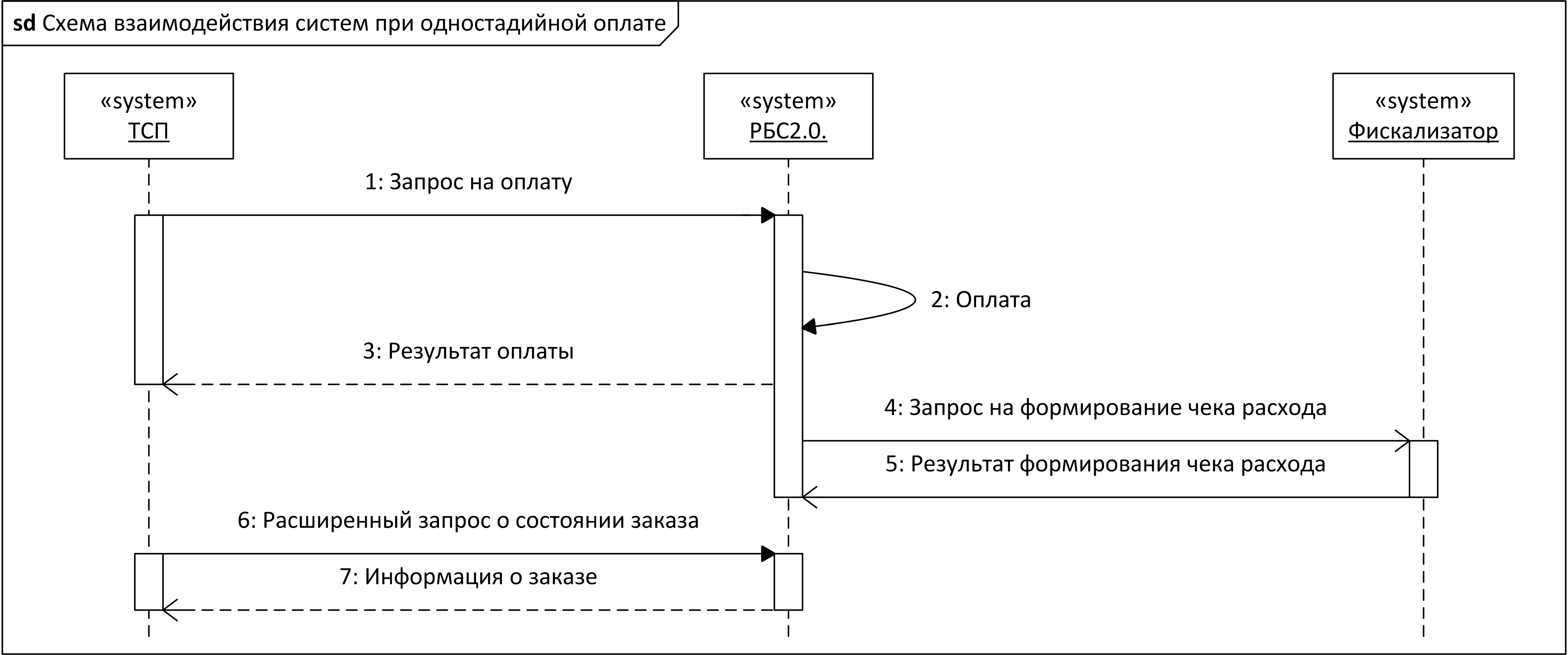 Two-phase payment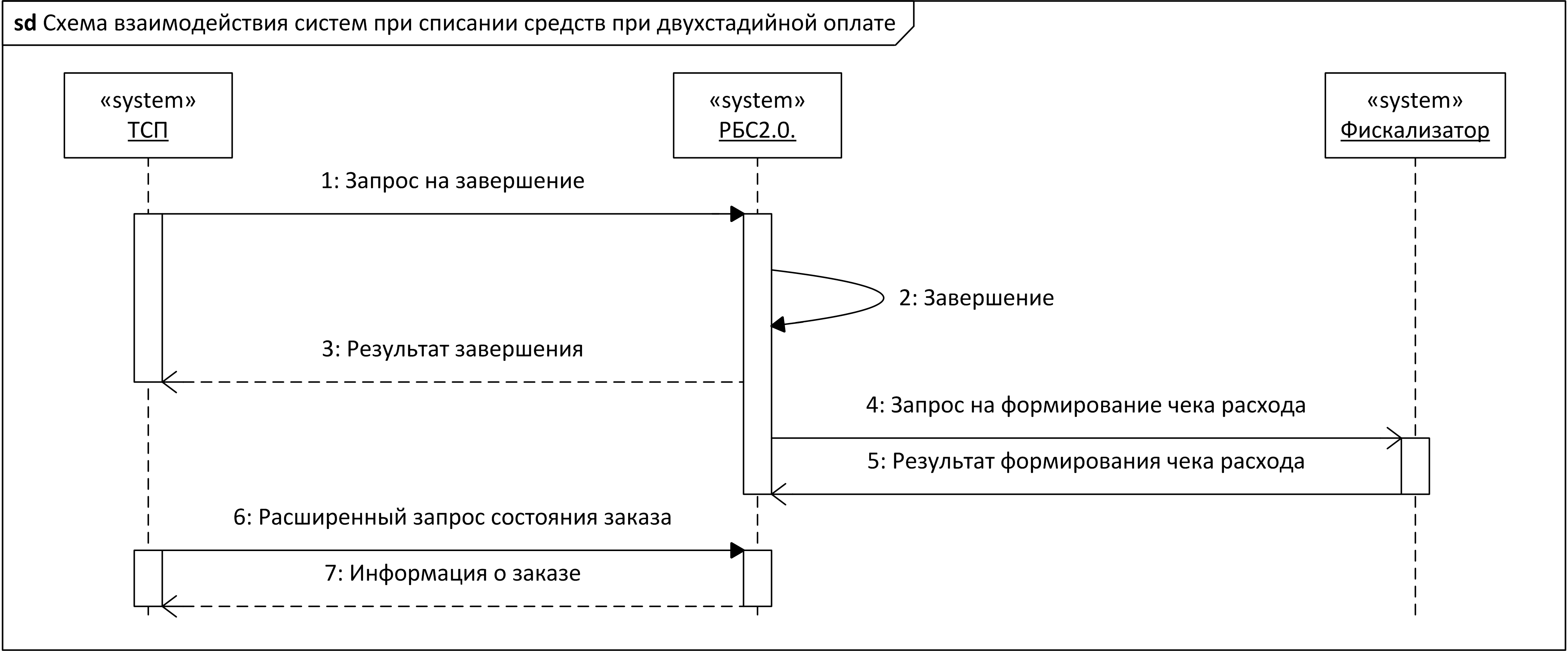 WebService-ах interfaceRequests used on a one-phase paymentOrder registration requestTo register an order in the system, the registerOrder request is used. The data on the contents of the Cart is passed in the <orderBundle> parameter.The section "Requirements to forming requests for registration of an Order with a Cart" contains a list of conditions that are necessary to correctly form a request.Request parameters:* By default the following fields are passed to the Bank processing system:merchantOrderNumber — Order number in the store system;description  — Order description (the maximum length is 99 symbols, it is prohibited to use %, +, end of line \r and line break \n).If an additional parameter, merchantOrderId, is passed in the request, the value of this parameter will be sent to the Bank processing system as the Order number (instead of the value of the orderNumber field).orderBundle tag parameters:Necessity of the parameters usage (whether they are mandatory) is indicated for using them within the tag. If the tag is optional and is missing from the request  all the parameters  that it contains are also optional and must not be passed.customerDetails block parameters:Necessity of the parameters usage (whether they are mandatory) is indicated for using them within the tag. If the tag is optional and is missing from the request  all the parameters  that it contains are also optional and must not be passed. deliveryInfo tag parameters:The necessity of the parameters usage (whether they are mandatory) is indicated for using them within the tag. If the tag  is optional and is missing from the request , the  parameters that it contains must not be passed.cartItems tag parameters:The necessity of the parameters usage (whether they are mandatory) is indicated for using them within the tag. If the tag  is optional and is missing from the request , the  parameters that it contains must not be passed. items tag parameters:The necessity of the parameters usage (whether they are mandatory) is indicated for using them within the tag. If the tag  is optional and is missing from the request , the  parameters that it contains must not be passed.itemDetails tag parameters:The necessity of the parameters usage (whether they are mandatory) is indicated for using them within the tag. If the tag  is optional and is missing from the request , the  parameters that it contains must not be passed.discount tag parameters:The necessity of the parameters usage (whether they are mandatory) is indicated for using them within the tag. If the tag  is optional and is missing from the request , the  parameters that it contains must not be passed.agentInterest tag parameters:The necessity of the parameters usage (whether they are mandatory) is indicated for using them within the tag. If the tag  is optional and is missing from the request , the  parameters that it contains must not be passed.tax tag parameters:The necessity of the parameters usage (whether they are mandatory) is indicated for using them within the tag. If the tag  is optional and is missing from the request , the  parameters that it contains must not be passed.Response parameters:Error codes (the errorCode field):Request example:Response example:Request for cancellation of a payment for an OrderTo cancell an Order, the reverseOrder request is used. The payment cancellation functionality is available within a limited time period after processing a payment. The exact period duration should be found out from the Bank.The payment cancellation operation can be executed only once. If the operation completes with an error, a repeated operation of the payment cancellation will be impossible.This functionality can be available for stores upon agreement with the Bank. To be able to execute a cancellation operation, a user must have the corresponding permissions.Request parameters:Response parameters:Error codes (the errorCode field):Request example:Response example:The request for a full refund of the funds paid for the OrderThe refundOrder request is used for a full refund of the funds paid for the Order. On this request, the funds spent on the Order will be returned to the payer. The request will complete with an error if the funds have not been charged for this Order.This operation in availble for the users who have the corresponding permissions in the system.Request parameters:* Addtitional information fields for the subsequent storage. These fields may be passed to the Bank processing system for the further displaying in registers.**Enabling this functionality is possible upon agreement with the Bank during the integration period. To pass N parameters, a request must contain N Params tags, where the name attribute contains the name of a parameter and the value attribute contains its value:** By default the orderNumber field and its description (the maximum length is 99 symbols, it is prohibited to use %, +, end of line \r and line break \n) are passed to the Bank processing systemResponse parameters:Error codes (the errorCode field):Request example:Response example:Request for a partial refund of an Order paymentThe refundOrder request with the Cart of returned goods as mandatory parameters is used for partial refunds. On this request, the funds spent on the Order will be returned to the payer.The request will complete with an error if the funds have not been charged for this Order. The system permits returning funds more than once, but the refunded amount must not exceed the initially charged amount.The "Requirements to forming requests for registration of an Order with a Cart" section contains the list of conditions necessary to correclty form the request.Request parameters:* Addtitional information fields for the subsequent storage. These fields may be passed to the Bank processing system for the further displaying in registers.**Enabling this functionality is possible upon agreement with the Bank during the integration period. To pass N parameters, a request must contain N Params tags, where the name attribute contains the name of a parameter and the value attribute contains its value:** By default the orderNumber field and its description (the maximum length is 99 symbols, it is prohibited to use %, +, end of line \r and line break \n) are passed to the Bank processing systemrefundItems parameters:The necessity of the parameters usage (whether they are mandatory) is indicated for using them within the tag. If the tag  is optional and is missing from the request , the  parameters that it contains must not be passed.items element attributes:The necessity of the parameters usage (whether they are mandatory) is indicated for using them within the tag. If the tag  is optional and is missing from the request , the  parameters that it contains must not be passed.itemDetails tag parameters:The necessity of the parameters usage (whether they are mandatory) is indicated for using them within the tag. If the tag  is optional and is missing from the request , the  parameters that it contains must not be passed.itemDetailsParams parameter attributes:The necessity of the parameters usage (whether they are mandatory) is indicated for using them within the tag. If the tag  is optional and is missing from the request , the  parameters that it contains must not be passed.discount tag parameters:The necessity of the parameters usage (whether they are mandatory) is indicated for using them within the tag. If the tag  is optional and is missing from the request , the  parameters that it contains must not be passed. agentInterest tag parameters:The necessity of the parameters usage (whether they are mandatory) is indicated for using them within the tag. If the tag  is optional and is missing from the request , the  parameters that it contains must not be passed. tax tag parameters:The necessity of the parameters usage (whether they are mandatory) is indicated for using them within the tag. If the tag  is optional and is missing from the request , the  parameters that it contains must not be passed.Response parameters:Error codes (the errorCode field):Request example:Response example:An extended request for the Order statusTo get the status of a registered Order, the getOrderStatusExtended request is used.

Request parameters* It is mandatory to pass the orderId or merchantOrderNumber parameter in the request. If both parameters are passed in the request, the priority of orderId is higher.Response parameters
There are several sets of response parameters. It depends on the version of getOrderStatusExtended specified in the settings of the merchant what sets in particular are to be returned.Contents of orderBundle Contents of cartItems Contents of items Request example:Response example:Requests used on a two-phase paymentA request for registration of an Order with the use of pre-authorizationOn registering an Order, it is mandatory to additionally pass the data on the contents of the Cart.The section "Requirements to forming requests for registration of an Order with a Cart" contains a list of conditions that are necessary to correctly form a request.Request parameters:* By default the following fields are passed to the Bank processing system:merchantOrderNumber — Order number in the store system;description  — Order description (the maximum length is 99 symbols, it is prohibited to use %, +, end of line \r and line break \n).If an additional parameter, merchantOrderId, is passed in the request, the value of this parameter will be sent to the Bank processing system as the Order number (instead of the value of the orderNumber field).orderBundle parameter:The necessity of the parameters usage (whether they are mandatory) is indicated for using them within the tag. If the tag  is optional and is missing from the request , the  parameters that it contains must not be passed.customerDetails block parameters:The necessity of the parameters usage (whether they are mandatory) is indicated for using them within the tag. If the tag  is optional and is missing from the request , the  parameters that it contains must not be passed. deliveryInfo block parameters:The necessity of the parameters usage (whether they are mandatory) is indicated for using them within the tag. If the tag  is optional and is missing from the request , the  parameters that it contains must not be passed..
cartItems block parameters:The necessity of the parameters usage (whether they are mandatory) is indicated for using them within the tag. If the tag  is optional and is missing from the request , the  parameters that it contains must not be passed.items element attributes:The necessity of the parameters usage (whether they are mandatory) is indicated for using them within the tag. If the tag  is optional and is missing from the request , the  parameters that it contains must not be passed.itemDetails tag parameters:The necessity of the parameters usage (whether they are mandatory) is indicated for using them within the tag. If the tag  is optional and is missing from the request , the  parameters that it contains must not be passed.
itemDetailsParams tag parameters:The necessity of the parameters usage (whether they are mandatory) is indicated for using them within the tag. If the tag  is optional and is missing from the request , the  parameters that it contains must not be passed.discount tag parameters:The necessity of the parameters usage (whether they are mandatory) is indicated for using them within the tag. If the tag  is optional and is missing from the request , the  parameters that it contains must not be passed.agentInterest tag parameters:The necessity of the parameters usage (whether they are mandatory) is indicated for using them within the tag. If the tag  is optional and is missing from the request , the  parameters that it contains must not be passed.tax tag parameters:The necessity of the parameters usage (whether they are mandatory) is indicated for using them within the tag. If the tag  is optional and is missing from the request , the  parameters that it contains must not be passed.Response parameters:Error codes (the errorCode field):Request example:Response example:Operation completion with the full pre-authorization amountThe depositOrder request is used to charge the full pre-authorization amount.This operation can be executed if a user have the corresponding permissions in the system.Request parameters:Response parameters:Error codes (the errorCode field):Request example:Response example:A request for the operation completion with a partial pre-authorization amountThe depositOrder request with the Cart data mandatory specified can be used for charging a partial pre-authorization amount.To be able to execute this operation, a user must have the corresponding permissions.The section "Requirements to forming requests for completion of an Order with a Cart" contains the list of conditions necessary to correclty form the request.Request parameters:depositItems block parametersThe necessity of the parameters usage (whether they are mandatory) is indicated for using them within the tag. If the tag  is optional and is missing from the request , the  parameters that it contains must not be passed.items element attributes:The necessity of the parameters usage (whether they are mandatory) is indicated for using them within the tag. If the tag  is optional and is missing from the request , the  parameters that it contains must not be passed.itemDetails tag parameters:The necessity of the parameters usage (whether they are mandatory) is indicated for using them within the tag. If the tag  is optional and is missing from the request , the  parameters that it contains must not be passed.itemDetailsParams parameter attributes:The necessity of the parameters usage (whether they are mandatory) is indicated for using them within the tag. If the tag  is optional and is missing from the request , the  parameters that it contains must not be passed.discount block parameters:The necessity of the parameters usage (whether they are mandatory) is indicated for using them within the tag. If the tag  is optional and is missing from the request , the  parameters that it contains must not be passed.agentInterest block parameters:The necessity of the parameters usage (whether they are mandatory) is indicated for using them within the tag. If the tag  is optional and is missing from the request , the  parameters that it contains must not be passed. tax block parameters:The necessity of the parameters usage (whether they are mandatory) is indicated for using them within the tag. If the tag  is optional and is missing from the request, the parameters that it contains  must not be passed either.Response parameters:Error codes (the errorCode field):Request example:Response example:Request for cancellation of a payment for an OrderTo cancell an Order, the reverseOrder request is used. The payment cancellation functionality is available within a limited time period after processing a payment. The exact period duration should be found out from the Bank.The payment cancellation operation can be executed only once. If the operation completes with an error, a repeated operation of the payment cancellation will be impossible.This functionality can be available for stores upon agreement with the Bank. To be able to execute a cancellation operation, a user must have the corresponding permissions.Request parameters:Response parameters:Error codes (the errorCode field):Request example:Response example:The request for a full refund of the funds paid for the OrderThe refundOrder request is used for a full refund of the funds paid for the Order. On this request, the funds spent on the Order will be returned to the payer. The request will complete with an error if the funds have not been charged for this Order.This operation in availble for the users who have the corresponding permissions in the system.Request parameters:* Addtitional information fields for the subsequent storage. These fields may be passed to the Bank processing system for the further displaying in registers.**Enabling this functionality is possible upon agreement with the Bank during the integration period. To pass N parameters, a request must contain N Params tags, where the name attribute contains the name of a parameter and the value attribute contains its value:** By default the orderNumber field and its description (the maximum length is 99 symbols, it is prohibited to use %, +, end of line \r and line break \n) are passed to the Bank processing systemResponse parameters:Error codes (the errorCode field):Request example:Response example:A request for a partial refund of the funds spent to pay for the OrderThe refundOrder request with the Cart of returned goods as mandatory parameters is used for partial refunds. On this request, the funds spent on the Order will be returned to the payer.The request will complete with an error if the funds have not been charged for this Order. The system permits returning funds more than once, but the refunded amount must not exceed the initially charged amount.The "Requirements to forming requests for registration of an Order with a Cart" section contains the list of conditions necessary to correclty form the request.Request parameters:* Addtitional information fields for the subsequent storage. These fields may be passed to the Bank processing system for the further displaying in registers.**Enabling this functionality is possible upon agreement with the Bank during the integration period. To pass N parameters, a request must contain N Params tags, where the name attribute contains the name of a parameter and the value attribute contains its value:** By default the orderNumber field and its description (the maximum length is 99 symbols, it is prohibited to use %, +, end of line \r and line break \n) are passed to the Bank processing systemrefundItems parameters:The necessity of the parameters usage (whether they are mandatory) is indicated for using them within the tag. If the tag  is optional and is missing from the request , the  parameters that it contains must not be passed.items element attributes:The necessity of the parameters usage (whether they are mandatory) is indicated for using them within the tag. If the tag  is optional and is missing from the request , the  parameters that it contains must not be passed.itemDetails tag parameters:The necessity of the parameters usage (whether they are mandatory) is indicated for using them within the tag. If the tag  is optional and is missing from the request , the  parameters that it contains must not be passed.itemDetailsParams parameter attributes:The necessity of the parameters usage (whether they are mandatory) is indicated for using them within the tag. If the tag  is optional and is missing from the request , the  parameters that it contains must not be passed.discount tag parameters:The necessity of the parameters usage (whether they are mandatory) is indicated for using them within the tag. If the tag  is optional and is missing from the request , the  parameters that it contains must not be passed.agentInterest tag parameters:The necessity of the parameters usage (whether they are mandatory) is indicated for using them within the tag. If the tag  is optional and is missing from the request , the  parameters that it contains must not be passed.tax tag parameters:The necessity of the parameters usage (whether they are mandatory) is indicated for using them within the tag. If the tag  is optional and is missing from the request , the  parameters that it contains must not be passed.Response parameters:Error codes (the errorCode field):Request example:Response example:An extended request for the Order statusTo get the status of a registered Order, the getOrderStatusExtended request is used.

Request parameters* It is mandatory to pass the orderId or merchantOrderNumber parameter in the request. If both parameters are passed in the request, the priority of orderId is higher.Response parameters
There are several sets of response parameters. It depends on the version of getOrderStatusExtended specified in the settings of the merchant what sets in particular are to be returned.Contents of orderBundle Contents of cartItems Contents of items Request example:Response example:REST interfaceRequests used on a one-phase paymentOrder registration requestTo register an order on the payment processing system side, the register.do request is used (see  the "Connection URLs" section).The Cart with items is passed in the orderBundle parameter.The section "Requirements to forming requests for registration of an Order with a Cart" contains a list of conditions that are necessary to correctly form a request.Request parameters:* By default the following fields are passed to the Bank processing system:orderNumber — Order number in the store systemdescription  — Order description (the maximum length is 99 symbols, it is prohibited to use %, +, end of line \r and line break \n).If an additional parameter, merchantOrderId, is passed in the request, the value of this parameter will be sent to the Bank processing system as the Order number (instead of the value of the orderNumber field).orderBundle block parameters:Necessity of the parameters usage (whether they are mandatory) is indicated for using them within the block. If the block is optional and is missing from the request  all parameters that in contains are also optional and must not be passed.customerDetails block parameters:Necessity of the parameters usage (whether they are mandatory) is indicated for using them within the block. If the block is optional and is missing from the request  all parameters that in contains are also optional and must not be passed. deliveryInfo block parameters:Necessity of the parameters usage (whether they are mandatory) is indicated for using them within the block. If the block is optional and is missing from the request  all parameters that in contains are also optional and must not be passed.cartItems block parameters:Necessity of the parameters usage (whether they are mandatory) is indicated for using them within the block. If the block is optional and is missing from the request  all parameters that in contains are also optional and must not be passed.Parameters of a block that is included in items:Necessity of the parameters usage (whether they are mandatory) is indicated for using them within the block. If the block is optional and is missing from the request  all parameters that in contains are also optional and must not be passed.quantity block parameters:Necessity of the parameters usage (whether they are mandatory) is indicated for using them within the block. If the block is optional and is missing from the request  all parameters that in contains are also optional and must not be passed. itemDetails block parameters:Necessity of the parameters usage (whether they are mandatory) is indicated for using them within the block. If the block is optional and is missing from the request  all parameters that in contains are also optional and must not be passed.Parameters of a block that is included in itemDetailsParams:Necessity of the parameters usage (whether they are mandatory) is indicated for using them within the block. If the block is optional and is missing from the request  all parameters that in contains are also optional and must not be passed.discount block parameters:Necessity of the parameters usage (whether they are mandatory) is indicated for using them within the block. If the block is optional and is missing from the request  all parameters that in contains are also optional and must not be passed.agentInterest block parameters:Necessity of the parameters usage (whether they are mandatory) is indicated for using them within the block. If the block is optional and is missing from the request  all parameters that in contains are also optional and must not be passed. tax block parameters:Necessity of the parameters usage (whether they are mandatory) is indicated for using them within the block. If the block is optional and is missing from the request  all parameters that in contains are also optional and must not be passed.Response parameters:Error codes (the errorCode field):GET request example:POST request example:Response example:Request for cancellation of a payment for an OrderTo cancell an Order, the reverse.do request is used. The payment cancellation functionality is available within a limited time period after processing a payment. The exact period duration should be found out from the Bank.The payment cancellation operation can be executed only once. If the operation completes with an error, a repeated operation of the payment cancellation will be impossible.This functionality can be available for stores upon agreement with the Bank. To be able to execute a cancellation operation, a user must have the corresponding permissions.Request parameters:Response parameters:Error codes (the errorCode field):

Classification:Its meaning:GET request example:POST request example:language=ru&orderId=9231a838-ac68-4a3e-bddb-d9781433d852Response example:The request for a full refund of the funds paid for the OrderThe refund.do request is used for a full refund of the funds paid for the Order. On this request, the funds spent on the Order will be returned to the payer. The request will complete with an error if the funds have not been charged for this Order.This operation in availble for the users who have the corresponding permissions in the system.Request parameters:Response parameters:Error codes (the errorCode field):GET request examplePOST request exampleResponse example:Request for a partial refund of an Order paymentTo refund an Order therefund.do request is used.This operation in availble for the users who have the corresponding permissions in the system.The "Requirements to forming requests for registration of an Order with a Cart" section contains the list of conditions necessary to correclty form the request.Request parameters:refundItems parameter:Necessity of the parameters usage (whether they are mandatory) is indicated for using them within the block. If the block is optional and is missing from the request  all parameters that in contains are also optional and must not be passed.items block parameters:Necessity of the parameters usage (whether they are mandatory) is indicated for using them within the block. If the block is optional and is missing from the request  all parameters that in contains are also optional and must not be passed.quantity block parameters:Necessity of the parameters usage (whether they are mandatory) is indicated for using them within the block. If the block is optional and is missing from the request  all parameters that in contains are also optional and must not be passed. itemDetails block parameters:Parameters of a block that is included in itemDetailsParams:Necessity of the parameters usage (whether they are mandatory) is indicated for using them within the block. If the block is optional and is missing from the request  all parameters that in contains are also optional and must not be passed.discount block parameters:Necessity of the parameters usage (whether they are mandatory) is indicated for using them within the block. If the block is optional and is missing from the request  all parameters that in contains are also optional and must not be passed.agentInterest block parameters:Necessity of the parameters usage (whether they are mandatory) is indicated for using them within the block. If the block is optional and is missing from the request  all parameters that in contains are also optional and must not be passed. tax block parameters:Necessity of the parameters usage (whether they are mandatory) is indicated for using them within the block. If the block is optional and is missing from the request  all parameters that in contains are also optional and must not be passed.Response parameters:Error codes (the errorCode field):Classification:Its meaning:GET request examplePOST request exampleResponse exampleRequest for the details on a receiptTo get the information on receipts for the Order, the getReceiptStatus.do request is used. The following data can be passed in the request:Order identifier — orderId or orderNumber;Receipt identifier — uuid.If the Order identifier is passed (orderId or orderNumber), the response returns all the receipts of this Order. On passing only the receipt identifier, the response returns only the data on this receipt. If both the Order and receipt identifiers are passed, the response returns all the receipts of the Order.Request parametersNameResponse parameters Receipt  block attributes are present in the table below.NameThe attributes of the OFD block are present in the table below.Error codeError codes and messages are present in the table below.Request exampleResponse exampleAn extended request for the Order statusTo get the status of a registered Order, the getOrderStatusExtended.do request is used.Request parameters*The request must contain either orderId or orderNumber. If both parameters are passed in the request, the priority of orderId is higher.There are several sets of response parameters. It depends on the version of getOrderStatusExtended specified in the settings of the merchant what sets in particular are to be returned.Contents of orderBundle Contents of customerDetails Contents of cartItems Contents of items Contents of quantity 
GET request example:POST request example:Response example:Requests used on a two-phase paymentRequest for registration of an Order with the use of pre-authorizationTo register an order with pre-authorization, the registerPreAuth.do is used (see  the "Connection URLs" section).The Cart with items is passed in the <t0/>orderBundle<t1/> parameter.The section "Requirements to forming requests for registration of an Order with a Cart" contains a list of conditions that are necessary to correctly form a request.Request parameters:* By default the following fields are passed to the Bank processing system:orderNumber — Order number in the store systemdescription  — Order description (the maximum length is 99 symbols, it is prohibited to use %, +, end of line \r and line break \n).If an additional parameter, merchantOrderId, is passed in the request, the value of this parameter will be sent to the Bank processing system as the Order number (instead of the value of the orderNumber field).orderBundle parameter:Necessity of the parameters usage (whether they are mandatory) is indicated for using them within the block. If the block is optional and is missing from the request  all parameters that in contains are also optional and must not be passed.customerDetails block parameters: deliveryInfo block parameters:Necessity of the parameters usage (whether they are mandatory) is indicated for using them within the block. If the block is optional and is missing from the request  all parameters that in contains are also optional and must not be passed.cartItems block parameters:Necessity of the parameters usage (whether they are mandatory) is indicated for using them within the block. If the block is optional and is missing from the request  all parameters that in contains are also optional and must not be passed.items element attributes:Necessity of the parameters usage (whether they are mandatory) is indicated for using them within the block. If the block is optional and is missing from the request  all parameters that in contains are also optional and must not be passed.quantity element attributes:Necessity of the parameters usage (whether they are mandatory) is indicated for using them within the block. If the block is optional and is missing from the request  all parameters that in contains are also optional and must not be passed. itemDetails block parameters:itemDetailsParams parameter attributes:Necessity of the parameters usage (whether they are mandatory) is indicated for using them within the block. If the block is optional and is missing from the request  all parameters that in contains are also optional and must not be passed.discount block parameters:Necessity of the parameters usage (whether they are mandatory) is indicated for using them within the block. If the block is optional and is missing from the request  all parameters that in contains are also optional and must not be passed.agentInterest block parameters:Necessity of the parameters usage (whether they are mandatory) is indicated for using them within the block. If the block is optional and is missing from the request  all parameters that in contains are also optional and must not be passed. tax block parameters:Necessity of the parameters usage (whether they are mandatory) is indicated for using them within the block. If the block is optional and is missing from the request  all parameters that in contains are also optional and must not be passed.Response parameters:Error codes (the errorCode field):GET request example:POST request example:Response example:Request for operation completion with the full pre-authorization amountThe deposit.do request is  is used to charge the full pre-authorization amount..This operation in availble for the users who have the corresponding permissions in the system.Request parameters:Response parameters:Error codes (the errorCode field):GET request examplePOST request exampleResponse exampleRequest for the operation completion with a partial pre-authorization amountThe deposit.do  request is used to charge the partial pre-authorization amount..This operation in availble for the users who have the corresponding permissions in the system.The section "Requirements to forming requests for completion of an Order with a Cart" contains the list of conditions necessary to correclty form the request.Request parameters:depositItems block parametersNecessity of the parameters usage (whether they are mandatory) is indicated for using them within the block. If the block is optional and is missing from the request  all parameters that in contains are also optional and must not be passed.items element attributes:Necessity of the parameters usage (whether they are mandatory) is indicated for using them within the block. If the block is optional and is missing from the request  all parameters that in contains are also optional and must not be passed.quantity block parameters:Necessity of the parameters usage (whether they are mandatory) is indicated for using them within the block. If the block is optional and is missing from the request  all parameters that in contains are also optional and must not be passed.itemDetails block parameters:Necessity of the parameters usage (whether they are mandatory) is indicated for using them within the block. If the block is optional and is missing from the request  all parameters that in contains are also optional and must not be passed.Parameters of a block that is included in itemDetailsParams:Necessity of the parameters usage (whether they are mandatory) is indicated for using them within the block. If the block is optional and is missing from the request  all parameters that in contains are also optional and must not be passed.discount block parameters:Necessity of the parameters usage (whether they are mandatory) is indicated for using them within the block. If the block is optional and is missing from the request  all parameters that in contains are also optional and must not be passed.agentInterest block parameters:Necessity of the parameters usage (whether they are mandatory) is indicated for using them within the block. If the block is optional and is missing from the request  all parameters that in contains are also optional and must not be passed. tax block parameters:Necessity of the parameters usage (whether they are mandatory) is indicated for using them within the block. If the block is optional and is missing from the request  all parameters that in contains are also optional and must not be passed.Response parameters:Error codes (the errorCode field):GET request examplePOST request exampleResponse exampleRequest for cancellation of a payment for an OrderTo cancell an Order, the reverse.do request is used. The payment cancellation functionality is available within a limited time period after processing a payment. The exact period duration should be found out from the Bank.The payment cancellation operation can be executed only once. If the operation completes with an error, a repeated operation of the payment cancellation will be impossible.This functionality can be available for stores upon agreement with the Bank. To be able to execute a cancellation operation, a user must have the corresponding permissions.Request parameters:Response parameters:Error codes (the errorCode field):

Classification:Its meaning:GET request example:POST request example:language=ru&orderId=9231a838-ac68-4a3e-bddb-d9781433d852Response example:Request for a full refund of the funds paid for the OrderThe refund.do request is used for a full refund of the funds paid for the Order. On this request, the funds spent on the Order will be returned to the payer. The request will complete with an error if the funds have not been charged for this Order.This operation in availble for the users who have the corresponding permissions in the system.Request parameters:Response parameters:Error codes (the errorCode field):GET request examplePOST request exampleResponse exampleRequest for a partial refund of the funds spent to pay for the OrderFor a partial refund of an Order therefund.do request is used.This operation in availble for the users who have the corresponding permissions in the system.The "Requirements to forming requests for registration of an Order with a Cart" section contains the list of conditions necessary to correclty form the request.Request parameters:refundItems block parameters:Necessity of the parameters usage (whether they are mandatory) is indicated for using them within the block. If the block is optional and is missing from the request  all parameters that in contains are also optional and must not be passed.Parameters of a block that is included in items:Necessity of the parameters usage (whether they are mandatory) is indicated for using them within the block. If the block is optional and is missing from the request  all parameters that in contains are also optional and must not be passed.quantity block parameters:Necessity of the parameters usage (whether they are mandatory) is indicated for using them within the block. If the block is optional and is missing from the request  all parameters that in contains are also optional and must not be passed.itemDetails block parameters:Necessity of the parameters usage (whether they are mandatory) is indicated for using them within the block. If the block is optional and is missing from the request  all parameters that in contains are also optional and must not be passed.Parameters of a block that is included in itemDetailsParams:Necessity of the parameters usage (whether they are mandatory) is indicated for using them within the block. If the block is optional and is missing from the request  all parameters that in contains are also optional and must not be passed.discount block parameters:Necessity of the parameters usage (whether they are mandatory) is indicated for using them within the block. If the block is optional and is missing from the request  all parameters that in contains are also optional and must not be passed.agentInterest block parameters:Necessity of the parameters usage (whether they are mandatory) is indicated for using them within the block. If the block is optional and is missing from the request  all parameters that in contains are also optional and must not be passed. tax block parameters:Necessity of the parameters usage (whether they are mandatory) is indicated for using them within the block. If the block is optional and is missing from the request  all parameters that in contains are also optional and must not be passed.Response parameters:Error codes (the errorCode field):Classification:Its meaning:GET request examplePOST request exampleResponse exampleRequest for the details on a receiptTo get the information on receipts for the Order, the getReceiptStatus.do request is used. The following data can be passed in the request:Order identifier — orderId or orderNumber;Receipt identifier — uuid.If the Order identifier is passed (orderId or orderNumber), the response returns all the receipts of this Order. On passing only the receipt identifier, the response returns only the data on this receipt. If both the Order and receipt identifiers are passed, the response returns all the receipts of the Order.Request parametersNameResponse parameters Receipt  block attributes are present in the table below.NameThe attributes of the OFD block are present in the table below.Error codeError codes and messages are present in the table below.Request exampleResponse exampleAn extended request for the Order statusTo get the status of a registered Order, the getOrderStatusExtended.do request is used.Request parameters*The request must contain either orderId or orderNumber. If both parameters are passed in the request, the priority of orderId is higher.There are several sets of response parameters. It depends on the version of getOrderStatusExtended specified in the settings of the merchant what sets in particular are to be returned.Contents of orderBundle Contents of customerDetails Contents of cartItems Contents of items Contents of quantity 
GET request example:POST request example:Response example:Connection URLsOn registering a merchant, the representative is provided with a login and password that can be used in personal area and that must be used in protocols.The description of the test service (WSDL) is stored at the following address:https://web.rbsuat.com/ab/webservices/merchant-ws?wsdlURL to access REST methods:Credentials for testing purposes (OFD Orange Data)To test fiscalization through OFD Orange Data, in personal area of the Payment Gateway use the following credentials:INN - 7725327863;Group - 1.Credentials needed to access test personal area on the OFD site:URL - https://testlk.ofd-ya.ru/;Login - 001481597336;Password - Lht6UD7OE.If the data on the Cart and the fiscalization data are not passed in the request, the default values specified in the personal area are passed to the Operator of Fiscal Data, OFD (see  the instruction on working with the personal area).NameTypeMandatoryDescriptionmerchantOrderNumberANS..32yesNumber (identifier) of the Order in the store system. It is unique for every store within the Payment Gateway. If the Order number is generated on the Payment Gateway side, this parameter is not mandatory.
descriptionANS..512noDescription of the Order in any format. Only first 24 symbols of this field are passed to the Bank processing system to be included into financial reports. amountN..20yesPayment amount in the minor denomination of the currency.currencyN3noISO 4217 code of the payment currency. If the code is not specified, it is considered to be equal to the default currency code.languageA2noLanguage in the ISO 639-1 encoding. If the language is not specified, the default language specified in the store settings is to be used.pageViewANS..20noValue of this parameter defines what pages of the payment interface are to be loaded for the customer. The available values are:DESKTOP — to load pages the layout of which is designed for displaying on monitors of PCs (a search for pages with names payment_<locale>.html and errors_<locale>.html will be carried out in the archive of payment interface pages);MOBILE —  to load pages the layout of which is designed for displaying on screens of mobile devices (a search for pages with names mobile_payment_<locale>.html and mobile_errors_<locale>.html will be carried out in the archive of payment interface pages);If a store has created its own pages of the payment interface by having added arbitrary prefixes to the names of page files, a value of the necessary prefix is to be passed in the pageView parameter to load the corresponing page. For example, on passing the value iphone a search will be carried out for pages with names iphone_payment_<locale>.html and iphone_error_<locale>.html in the archive of payment interface pages.Where:locale  is the language of the page in the ISO 639-1 encoding. For example, ru for Russian or en for English.If the parameter is missing or does not meet the format, by default it is considered that pageView=DESKTOP.sessionTimeoutSecsN...9noOrder lifetime in seconds. If the parameter is not specified, its default value specified in the settings of the merchant or the default lifetime (1200 seconds = 20 minutes) will be used . If a request contains the  expirationDate parameter, the value of the  sessionTimeoutSecs  parameter is ignored.bindingIdAN..255noIdentifier of the binding that has been created earlier. It can be used only if a store has a permission to work with bindings. If this parameter is passed in this request, it means the following:
1. The given Order can be paid only with a binding;
2. The payer will be redirected to the payment page on which only entering CVC is required.expirationDateANSnoDate and time of expiration of the Order lifetime. The format used: yyyy-MM-dd'T'HH:mm:ss.If this parameter is not passed in the request, the sessionTimeoutSecs parameter is used to define the expiration time of the Order. returnUrlAN..512yesAddress to which a user is to be redirected in case of a successful payment. The address must be specified in full including the protocol used (for example, https://test.ru instead of test.ru). Otherwise, the user will be redirected to an address of the following type: http://<payment_gateway_address>/<merchant_address>.failUrlAN..512noAddress to which a user is to be redirected in case of an unsuccessful payment. The address must be specified in full including the protocol used (for example, https://test.ru instead of test.ru). Otherwise, the user will be redirected to an address of the following type: http://<payment_gateway_address>/<merchant_address>.paramsnoTag containing the attributes used to pass additional merchant parameters.Addtitional information fields for the subsequent storage. To pass N parameters, a request must contain N params tags, where the name attribute contains the name of a parameter and the value attribute contains its value:These fields may be passed to the Bank processing system for the further displaying in registers.*
Enabling this functionality is possible upon agreement with the Bank during the integration period. If for a merchant sending notifications to a customer is set up, the customer's email address must be passed in this tag in the email parameter. Additional parameter branch allows to pass a number or identifier of a branch connected to a certain cash register equipment group. This parameter is used for a phased introduction of fiscalization in large organizations. To allow this parameter to be processed contact our technical support.Below is an example of how to use this parameter.<params name="branch" value="339"/>In this example branch number/identifier 339 is passed to the Payment Gateway.clientIdANS..255noNumber (identifier) of the customer in the store system.  This parameter is used to implement the bindings functionality. The parameter can be present in the request if creating bindings is enabled for the store.merchantLoginAN..255noTo register an Order on behalf of a child merchant, specify the merchant login in this parameter.orderBundleTag that contains the data on the Cart of the Order. The description of the tag attributes is given below.taxSystemN..2yes — for fiscalization (for stores without fiscalization settings this parameter is optional)Taxation system. The following values are available:0 — general;1 — simplified, with only revenue taken into account;2 — simplified, the revenue minus the expenditure;3 — uniform tax on imputed income;4 — unified agricultural tax;5 — patent taxation system.NameTypeMandatoryDescriptionorderCreationDateANS..21noOrder creation date in the format YYYY-MM-DDTHH:MM:SScustomerDetailsnoTag containing attributes with data on a customer. The description of the tag attributes is given below.cartItemsyesTag contaiting the attributes of the Cart items. The description of the tag attributes is given below.NameTypeMandatoryDescriptionemailANS..40NoCustomer's email address. You can specify several email addresses using commas without spaces as delimiters - in this case the receipt will be sent to all specified email addresses.It is mandatory to pass one of the two parameters: email или phone.phoneANS.12NoCustomer's phone number.It is mandatory to pass one of the two parameters: email или phone.contactANS..40NoCustomer's preferred way of communication.deliveryInfoNoTag containing the attributes of the delivery address. The description of the tag attributes is given below.NameTypeMandatoryDescriptiondeliveryTypeANS..20noDelivery typecountryA..2yesCountry of destination (in accordance with ISO 3166-1)cityANS..40yesCity of destinationpostAddressANS..255yesAddress of destinationNameTypeMandatoryDescriptionitemsyesTag containing the parameters with the data on one item from the Cart .Item number is specified as an attribute of the tag:A request must contain a separate items tag for each Order item . The description of the tag parameters is given below.NameTypeMandatoryDescriptionnameANS..100yesName or the description of an item in any formatitemDetailsnoAdditional tag containing the parameters describing an item. The description of the tag attributes is given below.quantityN..18yesThis parameter contains the quantity of items in one positionId. A decimal point is used as a separator in fractions.The unit of measurement is passed as the attribute:itemAmountN..18yesThe total cost of all instances of one positionId specified in minor denomination of the currency.itemCurrencyN..3noCurrency code of an item according to ISO 4217. If the parameter is not specified, it is considered to be equal to the Order currency.itemCodeANS..100yesNumber (identifier) of an item in the store system. The parameter must be unique within a request.discountnoAdditional tag containing attributes of the description of a discount  for an item. The description of the tag attributes is given below.agentInterestnoAdditional tag containing attributes of the description of an agent fee for the sale of goods. The description of the tag attributes is given below.taxyes — for fiscalization (for stores without fiscalization settings this parameter is optional)Tag containing parameters to describe a tax.itemPriceN..18yes — for fiscalization (for stores without fiscalization settings this parameter is optional)Price of an item of a given positionId in minor denomination of the currency. Mandatory for merchants using fiscalizationNameTypeMandatoryDescriptionitemDetailsParamsANS..255noParameter contains the value of a certain characteristic of an item.The characteristic name is specified as an attribute:Every item characteristic must be passed in a separate parameter. itemDetailsParams.NameTypeMandatoryDescriptiondiscountTypeANS..20yesType of discount applicable to an itemdiscountValueN..20yesValue of the discount on the itemNameTypeMandatoryDescriptioninterestTypeANS..20yesType of an agent fee for the sale of goodsinterestValueN..20yesValue of the agent fee for the sale of goodsNameTypeMandatoryDescriptiontaxTypeN..2yesVAT rate. The following values are available:0 — without VAT;1 — VAT at the rate of 0%;2 — receipt VAT at the rate of 10%;3 — receipt VAT at the rate of 18%;4 — receipt VAT at the settlement rate of 10/110;5 — receipt VAT at the settlement rate of 18/118.Mandatory for merchants using fiscalizationtaxSumN..18noAmount of the tax calculated by the merchant. The amount is specified in minor denomination.NameTypeMandatoryDescriptionorderIdANS36noOrder number in the payment system. The number is unique within the system. The number is missing if registration of an Order has failed due to an error detailed in errorCode.formUrlAN..512noURL of the payment form, to which a customer is to be redirected. The URL is not returned if registration of an Order has failed due to an error detailed in errorCode.errorCodeN3yesError code.errorMessageAN..512noError description in the language passed in the language parameter of the request.ValueDescription0The request has been processed without system errors.1Incorrect order number.1An order with this number has already been processed.3Unknown currency.4The amount is missing.4Order number cannot be empty.4Return URL cannot be empty.5A parameter value has been specified incorrectly.5Access is denied.5The user must change their password.7System error.8A mandatory parameter of the Cart is missing (with indication of the missing parameter).8The currency of the Cart does not match the currency of the Order.8The amount for items in the Cart does not match the total amount of the Order.8Non-existent identifier of a bonus programme.8The value of the quantity parameter is too large or too small.<soapenv:Envelope xmlns:soapenv="http://schemas.xmlsoap.org/soap/envelope/" xmlns:mer="http://engine.paymentgate.ru/webservices/merchant">
   <soapenv:Header/>
   <soapenv:Body>
      <mer:registerOrder>
         <order merchantOrderNumber="110a88qerf8kfqdarf" description=" " amount="24000" currency=" " pageView=" " sessionTimeoutSecs="5400" binding=" " expirationDate=" ">
            <!--Optional:-->
            <returnUrl>https://web.rbsuat.com/ab/finish.html</returnUrl>
            <!--Zero or more repetitions:-->
            <params name="param1" value="valueParam1"/>
            <params name="param2" value="valueParam2"/>
            <!--Optional:-->
            <clientId>666</clientId>
            <!--Optional:-->
            <merchantLogin> </merchantLogin>
            <taxSystem>0</taxSystem>

            <!--Optional:-->
             <orderBundle>
               <!-- Optional: -->
               <orderCreationDate>2013-07-12T13:51:00</orderCreationDate>
               <!-- Information on the customer -->
               <!-- Optional: -->
               <customerDetails>
                  <!-- Optional: -->
                  <email>johnsmith@mail.ru</email>
                  <!-- Optional: -->
                  <phone>79851231234</phone>
                  <!-- Optional: -->
                  <contact>Mega Tester</contact>
                  <!-- Optional: -->
                  <deliveryInfo>
                     <!-- Optional: -->
                     <deliveryType>courier</deliveryType>
                     <country>RU</country>
                     <city>Moscow</city>
                     <postAddress> Bld. 2, 50A/8 Zemlyanoy Val St.</postAddress>
                  </deliveryInfo>
               </customerDetails>


               <!-- Contents of the Cart -->
               <cartItems>
                  <!-- Zero or more repetitions: -->

                  <items positionId="1">
                     <name>Metzeler Enduro 3 Sahara</name>
                     <!-- Optional: -->
                     <itemDetails>
                        <!-- Zero or more repetitions: -->
                        <itemDetailsParams name="brand">Metzeler</itemDetailsParams>
                        <itemDetailsParams name="radius">17inch</itemDetailsParams>
                     </itemDetails>
                     <quantity measure="units">1</quantity>
                     <itemAmount>8000</itemAmount>
                     <itemCurrency>643</itemCurrency>
                     <itemCode>T-M-14</itemCode>
                     <!-- Optional: -->
                     <discount>
                        <!-- Optional: -->
                        <discountType>percent</discountType>
                        <!-- Optional: -->
                        <discountValue>5</discountValue>
                     </discount>
                     <!-- Optional: -->
                     <agentInterest>
                        <!-- Optional: -->
                        <interestType>agentPercent</interestType>
                        <!-- Optional: -->
                        <interestValue>7</interestValue>
                     </agentInterest>
                     <tax>
                        <taxType>1</taxType>
                        <taxSum>111</taxSum>
                     </tax>
                     <itemPrice>8000</itemPrice>
                  </items>


                 <items positionId="2">
                     <name>Universal Mirror Enduro</name>
                     <!-- Optional: -->
                     <itemDetails>
                        <!-- Zero or more repetitions: -->
                        <itemDetailsParams name="brand">Noname</itemDetailsParams>
                        <itemDetailsParams name="diameter">12mm</itemDetailsParams>
                     </itemDetails>
                     <quantity measure="units">1</quantity>
                     <itemAmount>8000</itemAmount>
                     <itemCurrency>643</itemCurrency>
                     <itemCode>NM-15</itemCode>
                     <!-- Optional: -->
                     <discount>
                        <!-- Optional: -->
                        <discountType>percent</discountType>
                        <!-- Optional: -->
                        <discountValue>5</discountValue>
                     </discount>
                     <!-- Optional: -->
                     <agentInterest>
                        <!-- Optional: -->
                        <interestType>agentPercent</interestType>
                        <!-- Optional: -->
                        <interestValue>7</interestValue>
                     </agentInterest>
                     <tax>
                        <taxType>1</taxType>
                        <taxSum>111</taxSum>
                     </tax>
                     <itemPrice>8000</itemPrice>
                  </items>


                  <items positionId="3">
                     <name>Warm Grips</name>
                     <!-- Optional: -->
                     <itemDetails>
                        <!-- Zero or more repetitions: -->
                        <itemDetailsParams name="brand">Noname</itemDetailsParams>
                     </itemDetails>
                     <quantity measure="units">1</quantity>
                     <itemAmount>8000</itemAmount>
                     <itemCurrency>643</itemCurrency>
                     <itemCode>G-16</itemCode>
                     <!-- Optional: -->
                     <discount>
                        <!-- Optional: -->
                        <discountType>percent</discountType>
                        <!-- Optional: -->
                        <discountValue>5</discountValue>
                     </discount>
                     <!-- Optional: -->
                     <agentInterest>
                        <!-- Optional: -->
                        <interestType>agentPercent</interestType>
                        <!-- Optional: -->
                        <interestValue>7</interestValue>
                     </agentInterest>
                     <tax>
                        <taxType>1</taxType>
                        <taxSum>111</taxSum>
                     </tax>
                     <itemPrice>8000</itemPrice>
                  </items>
               </cartItems>

            </orderBundle>


         </order>
      </mer:registerOrder>
   </soapenv:Body>
</soapenv:Envelope><soap:Envelope xmlns:soap="http://schemas.xmlsoap.org/soap/envelope/">
   <soap:Body>
      <ns1:registerOrderResponse xmlns:ns1="http://engine.paymentgate.ru/webservices/merchant">
         <return orderId="531eaa8d-b32d-46dd-8e48-64b873886e70" errorCode="0" errorMessage="Success">
            <formUrl>https://web.rbsuat.com/ab/payment_ru.html?mdOrder=531eaa8d-b32d-46dd-8e48-64b873886e70</formUrl>
         </return>
      </ns1:registerOrderResponse>
   </soap:Body>
</soap:Envelope>NameTypeMandatoryDescriptionorderIdANS36yesOrder number in the payment system. The number is unique within the system.languageA2noLanguage in the ISO 639-1 encoding. If the language is not specified, it is considered that the language is Russian.  An error message will be returned in this language.NameTypeMandatoryDescriptionerrorCodeN3noError code.errorMessageAN..512noDescription of an error in the language that has been passed in the request in the Language parameter.ValueDescription0The request has been processed without system errors5Access is denied5The user must change their password5The [orderId] parameter is not set up6Incorrect order number7Invalid operation for the current state of the Order7System error<soapenv:Envelope xmlns:soapenv="http://schemas.xmlsoap.org/soap/envelope/" xmlns:mer="http://engine.paymentgate.ru/webservices/merchant"> 
    <soapenv:Header/> 
    <soapenv:Body> 
       <mer:reverseOrder> 
          <order language="ru" orderId="f88a2bbf-2021-4ccc-8783-8a13068a89f9"> 
             <!- Zero or more repetitions: -> 
             <params name=" " value=" "/> 
          </order> 
       </mer:reverseOrder> 
    </soapenv:Body> 
 </soapenv:Envelope><soap:Envelope xmlns:soap="http://schemas.xmlsoap.org/soap/envelope/"> 
    <soap:Body> 
       <ns1:reverseOrderResponse xmlns:ns1="http://engine.paymentgate.ru/webservices/merchant"> 
          <return errorCode="7" errorMessage="Invalid operation for the current status of the Order"/> 
       </ns1:reverseOrderResponse> 
    </soap:Body> 
 </soap:Envelope>NameTypeMandatoryDescriptionorderIdAN..64yesOrder number in the payment system. The number is unique within the system.refundAmountN..5yesRefund amount in the Order currency (in minor denomination). The refund amount must be equal to the Order amount.languageA2noLanguage code in accordance with ISO 639-1. If the language is not specified, it is considered that the language is Russian.  An error message will be returned in this language.paramsnoAdditional tag containing the attributes used to pass additional merchant parameters*NameTypeMandatoryDescriptionnameAN..20yesName of an additional parametervalueAN..1024yesValue of the additional parameterNameTypeMandatoryDescriptionerrorCodeN3yesError code. The available values and their descriptions are given in the table below.errorMessageAN..512noError description in the language passed in the language parameter of the request.ValueDescription0The request has been processed without system errors5Access is denied5The user must change their password5Order number is not specified5Incorrect amount6Incorrect order number7Payment must be in an appropriate state7Refund amount exceeds the charged amount7System error8Specified refund amount does not match the full amount of the Order. For a partial refund the presense of the Cart data is required<soapenv:Envelope xmlns:soapenv="http://schemas.xmlsoap.org/soap/envelope/" xmlns:mer="http://engine.paymentgate.ru/webservices/merchant">
   <soapenv:Header/>
   <soapenv:Body>
      <mer:refundOrder>
         <order language="ru" orderId="3b32da16-1171-42c0-9d4e-bb6e243ff11d" refundAmount="24000">
            <!--Optional:-->
            <!--Zero or more repetitions:-->
            <params name=" " value=" "/>
         </order>
      </mer:refundOrder>
   </soapenv:Body>
</soapenv:Envelope><soap:Envelope xmlns:soap="http://schemas.xmlsoap.org/soap/envelope/">
   <soap:Body>
      <ns1:refundOrderResponse xmlns:ns1="http://engine.paymentgate.ru/webservices/merchant">
         <return errorCode="0"/>
      </ns1:refundOrderResponse>
   </soap:Body>
</soap:Envelope>For error-free processing of the request it is sufficient to pass the quantity and positionId parameters.NameTypeMandatoryDescriptionorderIdAN..64yesOrder number in the payment system. The number is unique within the system.refundAmountN..5yesRefund amount in the Order currency (in minor denomination). The refund amount must match the total of amounts of all returned items.languageA2noLanguage in the ISO 639-1 encoding. If the language is not specified, it is considered that the language is Russian.  An error message will be returned in this language.paramsnoAdditional tag containing the attributes used to pass additional merchant parameters*refundItemsTag used to pass the information of the items being returned — the number of an item in the request, the item name, its details, unit of measurement, quantity, currency, article code, discount, and the agent profit.NameTypeMandatoryDescriptionnameAN..20yesName of an additional parametervalueAN..1024yesValue of the additional parameterNameTypeMandatoryDescriptionitemsyesAn element of the array containing attributes of an item in the CartNameTypeMandatoryDescriptionpositionIdANS..12yesUnique identifier of an item within the Cart of the OrdernameANS..100yesName or the description of an item in any formatitemDetailsnoAdditional tag containing the parameters describing an itemquantityN..18yesElement describing the total of items of one positionId and its unit of measurement. A decimal point is used as a separator in fractions.For this parameter the following attribute is to be specified:itemAmountN..18yesRefunded amount for the given positionId in minor denomination of the currency. This amount can be equal to—  or less than the amount of payment for the given positionId.itemCurrencyN..3noCurrency code of an item according to ISO 4217. If the parameter is not specified, it is considered to be equal to the Order currency.itemCodeANS..100yesNumber (identifier) of an item in the store systemdiscountnoAdditional tag containing attributes for the description of a discount on the itemagentInterestnoAdditional tag containing attributes of the description of an agent fee for the sale of goodstaxnoAdditional tag containing attributes of the description of a tax. This block can be passed if for a store the fiscalization settings are specified, but the block is not mandatory (values of the parameters from this block will not be checked).itemPriceN..18noPrice of an item of a given positionId in minor denomination of the currency. This block can be passed if for a store the fiscalization settings are specified, but it is not mandatory (values of the parameters from this block will not be checked).NameTypeMandatoryDescriptionitemDetailsParamsANS..255noParameter that contains additional information on an itemNameTypeMandatoryDescriptionnameAN..255yesName of the parameter describing the details of an itemNameTypeMandatoryDescriptiondiscountTypeANS..20yesType of discount applicable to an itemdiscountValueN..20yesValue of the discount on the itemNameTypeMandatoryDescriptioninterestTypeANS..20yesType of an agent fee for the sale of goodsinterestValueN..20yesValue of the agent fee for the sale of goodsNameTypeMandatoryDescriptiontaxTypeN..2yesVAT rate. The following values are available:0 — without VAT;1 — VAT at the rate of 0%;2 — receipt VAT at the rate of 10%;3 — receipt VAT at the rate of 18%;4 — receipt VAT at the settlement rate of 10/110;5 — receipt VAT at the settlement rate of 18/118.taxSumN..18noAmount of the tax calculated by the merchant. The amount is specified in minor denomination.NameTypeMandatoryDescriptionerrorCodeN3yesError code. The available values are given in the table below.errorMessageAN..512noDescription of an error in the language that has been passed in the request in the language parameter. May be missing if errorCode=0.ValueDescription0Successfully5Access is denied5The user must change their password5The [orderId] parameter is not set up5Incorrect amount6Incorrect order number7Payment must be in an appropriate state7Refund amount exceeds the charged amount7System error8A mandatory parameter of the Cart is missing8The currency of the Cart does not match the currency of the Order8An incorrect item for a refund8The quantity of instances of the item to be refunded is exceeded in the Cart8The cost of the item to be refunded is exceeded<soapenv:Envelope xmlns:soapenv="http://schemas.xmlsoap.org/soap/envelope/" xmlns:mer="http://engine.paymentgate.ru/webservices/merchant">
   <soapenv:Header/>
   <soapenv:Body>
      <mer:refundOrder>
         <order language="ru" orderId="531eaa8d-b32d-46dd-8e48-64b873886e70" refundAmount="10000">
            <!--Optional:-->
            <refundItems>
               <!--Zero or more repetitions:-->

                  <items positionId="1">
                     <name>Metzeler Enduro 3 Sahara</name>
                     <!-- Optional: -->
                     <itemDetails>
                        <!-- Zero or more repetitions: -->
                        <itemDetailsParams name="brand">Metzeler</itemDetailsParams>
                        <itemDetailsParams name="radius">17inch</itemDetailsParams>
                     </itemDetails>
                     <quantity measure="units">1</quantity>
                     <itemAmount>7000</itemAmount>
                     <itemCurrency>643</itemCurrency>
                     <itemCode>T-M-14</itemCode>
                     <!-- Optional: -->
                     <discount>
                        <!-- Optional: -->
                        <discountType>percent</discountType>
                        <!-- Optional: -->
                        <discountValue>5</discountValue>
                     </discount>
                     <!-- Optional: -->
                     <agentInterest>
                        <!-- Optional: -->
                        <interestType>agentPercent</interestType>
                        <!-- Optional: -->
                        <interestValue>7</interestValue>
                     </agentInterest>
                     <tax>
                        <taxType>1</taxType>
                        <taxSum>111</taxSum>
                     </tax>
                     <itemPrice>7000</itemPrice>
                  </items>

                  <items positionId="2">
                     <name>Universal Mirror Enduro</name>
                     <!-- Optional: -->
                     <itemDetails>
                        <!-- Zero or more repetitions: -->
                        <itemDetailsParams name="brand">Noname</itemDetailsParams>
                        <itemDetailsParams name="diameter">12mm</itemDetailsParams>
                     </itemDetails>
                     <quantity measure="units">1</quantity>
                     <itemAmount>3000</itemAmount>
                     <itemCurrency>643</itemCurrency>
                     <itemCode>NM-15</itemCode>
                     <!-- Optional: -->
                     <discount>
                        <!-- Optional: -->
                        <discountType>percent</discountType>
                        <!-- Optional: -->
                        <discountValue>5</discountValue>
                     </discount>
                     <!-- Optional: -->
                     <agentInterest>
                        <!-- Optional: -->
                        <interestType>agentPercent</interestType>
                        <!-- Optional: -->
                        <interestValue>7</interestValue>
                     </agentInterest>
                     <tax>
                        <taxType>1</taxType>
                        <taxSum>111</taxSum>
                     </tax>
                     <itemPrice>3000</itemPrice>
                  </items>

            </refundItems>
            <!--Zero or more repetitions:-->
            <params name=" " value=" "/>
         </order>
      </mer:refundOrder>
   </soapenv:Body>
</soapenv:Envelope><soap:Envelope xmlns:soap="http://schemas.xmlsoap.org/soap/envelope/">
   <soap:Body>
      <ns1:refundOrderResponse xmlns:ns1="http://engine.paymentgate.ru/webservices/merchant">
         <return errorCode="0"/>
      </ns1:refundOrderResponse>
   </soap:Body>
</soap:Envelope>NameTypeMandatoryDescriptionorderIdANS36yes*Order number in the payment system. The number is unique within the systemlanguageA2noLanguage in the ISO 639-1 encoding. If the language is not specified, it is considered that the language is Russian.  An error message will be returned in this language.merchantOrderNumberANS..32yes*Number (identifier) of the Order in the store systemNameTypeMandatoryDescriptiongetOrderStatusExtended versionorderNumberAN..32yesNumber (identifier) of the Order in the store systemAll versions.orderStatusN2noThe status of the Order in the payment system is defined by the value of this parameter. The list of available values is given below. The parameter value is missing if the Order has not been found.0 — The Order has been registered, but not paid;1 — A pre-authorized amount is put on hold (for two-phase payments);2 — A full authorization of the Order amount has been executed;3 — Authorizartion is cancelled;4 — A refund operation has been executed for the transaction;5 — Authorization has been initiated though the ACS of the issuing Bank;6 — Authorization has been declined.All versions.actionCodeN3yesResponse code.All versions.actionCodeDescriptionAN..512yesExplanation of the response code in the language passed in the request in the Language parameter.All versions.errorCodeN3noError code. The following values are available.0 — The request has been processed without system errors; 
1 — [orderId] or [orderNumber] is pending;
 5 — Access is denied; 
5 — The user must change their password; 
6 — The Order is not found; 
7 — A system error.All versions.errorMessageAN..512noDescription of an error in the language that has been passed in the request in the Language parameter.All versions.amountN..20yesPayment amount in kopeks (or cents)All versions.currencyN3noISO 4217 code of the payment currency. If the current code is not specified, it is considered to be equal to 810 (Russian roubles).All versions.dateANSyesOrder registration date.All versions.orderDescriptionAN..512noOrder description passed on its registrationAll versions.ipAN..20yesIP-address of the customer.All versions.merchantOrderParams element — is present in the response if the Order request contains additional parameters of the merchant. Every additional parameter of the Order is present in a separate element merchantOrderParams.merchantOrderParams element — is present in the response if the Order request contains additional parameters of the merchant. Every additional parameter of the Order is present in a separate element merchantOrderParams.merchantOrderParams element — is present in the response if the Order request contains additional parameters of the merchant. Every additional parameter of the Order is present in a separate element merchantOrderParams.merchantOrderParams element — is present in the response if the Order request contains additional parameters of the merchant. Every additional parameter of the Order is present in a separate element merchantOrderParams.merchantOrderParams element — is present in the response if the Order request contains additional parameters of the merchant. Every additional parameter of the Order is present in a separate element merchantOrderParams.nameAN..20noName of an additional parameterAll versions.valueAN..1024noValue of the additional parameterAll versions.The cardAuthInfo element contains a structure consisting of a list of the secureAuthInfo element and the following parameters:The cardAuthInfo element contains a structure consisting of a list of the secureAuthInfo element and the following parameters:The cardAuthInfo element contains a structure consisting of a list of the secureAuthInfo element and the following parameters:The cardAuthInfo element contains a structure consisting of a list of the secureAuthInfo element and the following parameters:The cardAuthInfo element contains a structure consisting of a list of the secureAuthInfo element and the following parameters:maskedPanN..19noMasked number of the card that was used for the payment. The masked number is specified only when the Order is paid.All versions.expirationN6noCard expiry date in the format YYYYMM. The masked number is specified only when the Order is paid.All versions.cardholderNameA..64noName of the holder of the card. The masked number is specified only when the Order is paid.All versions.approvalCodeAN6noAuthorization code for the payment.  The field of a fixed length (6 symbols), it can contain numbers and Latin letters. This parameter is to be specified only after the Order is paid.All versions.chargebackA..5noParameter defining whether the funds were forcibly retuned to the customer by the Bank. The available values are:true (true);false (false).06 and higher.paymentSystemN..10yesName of the payment system. The available values are.VISA;MASTERCARD;AMEX;JCB;CUP;MIR.08 and higher.productAN..255yesAdditional data on corporate cadrs. This data is specified by the support service in the administration console. If this data is missing, an empty value is returned.08 and higher.paymentWayAS..14yesMethod of performing the payment (a payment with entering card data, a binding payment, and so on) .09 and higher.The secureAuthInfo element (this element consists of the eci and threeDSInfo elements that are the lists of the parameters cavv and xid):The secureAuthInfo element (this element consists of the eci and threeDSInfo elements that are the lists of the parameters cavv and xid):The secureAuthInfo element (this element consists of the eci and threeDSInfo elements that are the lists of the parameters cavv and xid):The secureAuthInfo element (this element consists of the eci and threeDSInfo elements that are the lists of the parameters cavv and xid):The secureAuthInfo element (this element consists of the eci and threeDSInfo elements that are the lists of the parameters cavv and xid):eciN..4noElectronic Commerce Indicator. Value is to be specified only after the Order is paid and in the case of the corresponding permission.All versions.cavvANS..200noValue for the cardholder authentication check. Value is to be specified only after the Order is paid and in the case of the corresponding permission.All versions.xidANS..80noElectronic Commerce Indicator of the transaction. Value is to be specified only after the Order is paid and in the case of the corresponding permission.All versions.The bindingInfo consists of the parameters:The bindingInfo consists of the parameters:The bindingInfo consists of the parameters:The bindingInfo consists of the parameters:The bindingInfo consists of the parameters:clientIdANS..255noNumber (identifier) of the customer in the store system passed on the Order registration. The parameter can be present in the request if creating bindings is enabled for the store.All versions.bindingIdAN..255noIdentifier of the binding that has been created on the payment for the Order or that has been used for the payment. The parameter can be present in the request if creating bindings is enabled for the store.All versions.authDateTimeANSnoDate and time of the authorization.02 and higher.authRefNumAN..24noRegistration number of the payment authorization that has been assigned to it on the payment registration.02 and higher.terminalIdAN..10noTerminal ID.02 and higher.The paymentAmountInfo element consists of the following parameters:The paymentAmountInfo element consists of the following parameters:The paymentAmountInfo element consists of the following parameters:The paymentAmountInfo element consists of the following parameters:The paymentAmountInfo element consists of the following parameters:approvedAmountN..20noAmount that has been put on hold on the card (it is used only for two-phased payments).03 and higher.depositedAmountN..20noAmount confirmed for debiting from the card.03 and higher.refundedAmountN..20noRefund amount.03 and higher.paymentStateA..10noOrder status.03 and higher.feeAmountN..20noFee amount.11 and higher.The bankInfo element consists of the parameters:The bankInfo element consists of the parameters:The bankInfo element consists of the parameters:The bankInfo element consists of the parameters:The bankInfo element consists of the parameters:bankNameAN..200noThe issuing Bank name.03 and higher.bankCountryCodeAN..4noCountry code of the issuing Bank.03 and higher.bankCountryNameAN..160noThe name of the country of the issuing Bank specified in the language passed in the request as the language parameter or specified in the language of the user who has called the method if in the request the language is not specified.03 and higher.orderBundleSee  the descriptionnoBlock containg the Cart of items of the Order. The description of the tag attributes is given below.03 and higher.NameTypeMandatoryDescriptiongetOrderStatusExtended versioncartItemsSee  the descriptionnoBlock with the attributes of the items in the Cart. The description of the tag attributes is given below.03 and higherNameTypeMandatoryDescriptiongetOrderStatusExtended versionitemsSee  the descriptionnoAn element of the array containing attributes of an item in the Cart. The description of the tag attributes is given below.03 and higher.NameTypeMandatoryDescriptiongetOrderStatusExtended versionnameANS..100noName or the description of an item in any format03 and higher.quantityN..18noThis parameter contains the quantity of items in one positionId. A decimal point is used as a separator in fractions.The unit of measurement is passed as an attribute.03 and higher.itemAmountN..18noThe total cost of all instances of one positionId specified in minor denomination of the currency.03 and higher.itemCurrencyN..3noCurrency code of an item according to ISO 4217.03 and higher.itemCodeANS..100noNumber (identifier) of an item in the store system. The parameter must be unique within a request.03 and higher.<soapenv:Envelope xmlns:soapenv="http://schemas.xmlsoap.org/soap/envelope/" xmlns:mer="http://engine.paymentgate.ru/webservices/merchant"> 
    <soapenv:Header/> 
    <soapenv:Body> 
       <mer:getOrderStatusExtended> 
          <order orderId="942e8534-ac73-4e3c-96c6-f6cc448018f7" language="en"> 
             <!--Optional:--> 
             <merchantOrderNumber> </merchantOrderNumber> 
            </order> 
       </mer:getOrderStatusExtended> 
    </soapenv:Body> 
 </soapenv:Envelope> <soap:Envelope xmlns:soap="http://schemas.xmlsoap.org/soap/envelope/">
   <soap:Body>
      <ns1:getOrderStatusExtendedResponse xmlns:ns1="http://engine.paymentgate.ru/webservices/merchant">
         <return orderNumber="1499420313736" orderStatus="2" actionCode="0" actionCodeDescription="" amount="10500" currency="643" date="2017-07-07T12:41:11.654+03:00" orderDescription="Description" ip="127.0.0.1" errorCode="0" errorMessage="Successfully">
            <attributes name="mdOrder" value="dc84ffbc-1d04-4748-94dc-75d87e91a745"/>
            <cardAuthInfo maskedPan="555555**5599" expiration="202012" cardholderName="Test" approvalCode="111111"/>
            <authDateTime>2017-07-07T12:41:12.185+03:00</authDateTime>
            <terminalId>12345678</terminalId>
            <authRefNum>111111111111</authRefNum>
            <paymentAmountInfo paymentState="DEPOSITED" approvedAmount="10500" depositedAmount="10500" refundedAmount="0"/>
            <bankInfo bankName="SOME BANK IN USA" bankCountryCode="US" bankCountryName="The United States of America"/>
            <orderBundle>
               <cartItems>
                  <items positionId="1">
                     <name>Universal Mirror Enduro</name>
                     <quantity measure="units">3.0</quantity>
                     <itemAmount>6000</itemAmount>
                     <itemCurrency>643</itemCurrency>
                     <itemCode>NM-15</itemCode>
                  </items>
                  <items positionId="2">
                     <name>A ticked to Moscow</name>
                     <quantity measure="units">1.0</quantity>
                     <itemAmount>4500</itemAmount>
                     <itemCurrency>643</itemCurrency>
                     <itemCode>GFCCHC</itemCode>
                  </items>
               </cartItems>
            </orderBundle>
         </return>
      </ns1:getOrderStatusExtendedResponse>
   </soap:Body>
</soap:Envelope>If the data on the Cart and the fiscalization data are not passed in the request, the default values specified in the personal area are passed to the Operator of Fiscal Data, OFD (see  the instruction on working with the personal area).NameTypeMandatoryDescriptionmerchantOrderNumberANS..32yesNumber (identifier) of the Order in the store system. It is unique for every store within the Payment Gateway. If the Order number is generated on the Payment Gateway side, this parameter is not mandatory.
descriptionANS..512noDescription of the Order in any format. Only first 24 symbols of this field are passed to the Bank processing system to be included into financial reports. amountN..20yesPayment amount in kopeks (or cents)currencyN3noISO 4217 code of the payment currency. If the code is not specified, it is considered to be equal to the default currency code.languageA2noLanguage in the ISO 639-1 encoding. If the language is not specified, the default language from the Store settings is to be used.pageViewANS..20noValue of this parameter defines what pages of the payment interface are to be loaded for the customer. The available values are:DESKTOP — to load pages the layout of which is designed for displaying on monitors of PCs (a search for pages with names payment_<locale>.html and errors_<locale>.html will be carried out in the archive of payment interface pages);MOBILE —  to load pages the layout of which is designed for displaying on screens of mobile devices (a search for pages with names mobile_payment_<locale>.html and mobile_errors_<locale>.html will be carried out in the archive of payment interface pages);If a store has created its own pages of the payment interface by having added arbitrary prefixes to the names of page files, a value of the necessary prefix is to be passed in the pageView parameter to load the corresponing page. For example, on passing the value iphone a search will be carried out for pages with names iphone_payment_<locale>.html and iphone_error_<locale>.html in the archive of payment interface pages.Where:locale  is the language of the page in the ISO 639-1 encoding. For example, ru for Russian or en for English.If the parameter is missing or does not meet the format, by default it is considered that pageView=DESKTOP.sessionTimeoutSecsN...9noOrder lifetime in seconds. If the parameter is not specified, its default value specified in the settings of the merchant or the default lifetime (1200 seconds = 20 minutes) will be used . If a request contains the  expirationDate parameter, the value of the  sessionTimeoutSecs  parameter is ignored.
bindingIdAN..255noIdentifier of the binding that has been created earlier. It can be used only if a store has a permission to work with bindings. If this parameter is passed in this request, it means the following:1. The given Order can be paid only with a binding;2. The payer will be redirected to the payment page on which only entering CVC is required.expirationDateANSnoDate and time of expiration of the Order lifetime. The format used: yyyy-MM-dd'T'HH:mm:ss.If this parameter is not passed in the request, sessionTimeoutSecs is used to define the expiration time of the Order.returnUrlAN..512yesAddress to which a user is to be redirected in case of a successful payment. The address must be specified in full including the protocol used (for example, https://test.ru instead of test.ru). Otherwise, the user will be redirected to an address of the following type: http://<payment_gateway_address>/<merchant_address>.
failUrlAN..512noAddress to which a user is to be redirected in case of an unsuccessful payment. The address must be specified in full including the protocol used (for example, https://test.ru instead of test.ru). Otherwise, the user will be redirected to an address of the following type: http://<payment_gateway_address>/<merchant_address>.paramsnoTag containing the attributes used to pass additional merchant parameters.Addtitional information fields for the subsequent storage. To pass N parameters, a request must contain N params tags, where the name attribute contains the name of a parameter and the value attribute contains its value:These fields may be passed to the Bank processing system for the further displaying in registers.*
Enabling this functionality is possible upon agreement with the Bank during the integration period.If for a merchant sending notifications to a customer is set up, the customer's email address must be passed in this tag in the email parameter.Additional parameter branch allows to pass a number or identifier of a branch connected to a certain cash register equipment group. This parameter is used for a phased introduction of fiscalization in large organizations. To allow this parameter to be processed contact our technical support.Below is an example of how to use this parameter.<params name="branch" value="339"/>In this example branch number/identifier 339 is passed to the Payment Gateway.clientIdANS..255noNumber (identifier) of the customer in the store system.  This parameter is used to implement the bindings functionality. The parameter can be present in the request if creating bindings is enabled for the store.merchantLoginAN..255noTo register an Order on behalf of a child merchant, specify the merchant login in this parameter.orderBundleCart containing the Order itemstaxSystemN..2yes — for fiscalization (for stores without fiscalization settings this parameter is optional)Taxation system. The following values are available:0 — general;1 — simplified, only revenue is taken into account;2 — simplified, revenue minus the expenditure;3 — uniform tax on imputed income;4 — unified agricultural tax;5 — patent taxation system.NameTypeMandatoryDescriptionorderCreationDateANS..21noOrder creation date in the format YYYY-MM-DDTHH:MM:SScustomerDetailsnoTag containing attributes with data on a customercartItemsyesTag contaiting the attributes of the Cart itemsNameTypeMandatoryDescriptionemailANS..40NoCustomer's email address. You can specify several email addresses using commas without spaces as delimiters - in this case the receipt will be sent to all specified email addresses.It is mandatory to pass one of the two parameters: email или phone.phoneANS.12NoCustomer's phone number.It is mandatory to pass one of the two parameters: email или phone.contactANS..40NoCustomer's preferred way of communication.deliveryInfoNoTag containing the attributes of the delivery addressNameTypeMandatoryDescriptiondeliveryTypeANS..20noDelivery typecountryA..2yesCountry of destination (in accordance with ISO 3166-1)cityANS..40yesCity of destinationpostAddressANS..255yesAddress of destinationNameTypeMandatoryDescriptionitemsyesAn element of the array containing attributes of an item in the CartNameTypeMandatoryDescriptionpositionIdANS..12yesUnique identifier of an item within the Cart of the OrdernameANS..100yesName or the description of an item in any formatitemDetailsnoAdditional tag containing the parameters describing an itemquantityN..18yesElement describing the total of items of one positionId and its unit of measurement. A decimal point is used as a separator in fractions.For this parameter the following attribute is to be specified:itemAmountN..18yesThe total of costs of all items of a positionId in kopeks (or in cents)itemCurrencyN..3noCurrency code of an item according to ISO 4217. If the parameter is not specified, it is considered to be equal to the Order currency.itemCodeANS..100yesNumber (identifier) of an item in the store systemdiscountnoAdditional tag containing attributes for the description of a discount on the itemagentInterestnoAdditional tag containing attributes of the description of an agent fee for the sale of goodstaxyes — for fiscalization (for stores without fiscalization settings this parameter is optional)Additional tag containing attributes of the description of a tax.itemPriceN..18yes — for fiscalization (for stores without fiscalization settings this parameter is optional)Price of an item of a given positionId in minor denomination of the currency Mandatory for merchants using fiscalizationNameTypeMandatoryDescriptionitemDetailsParamsANS..255noParameter that contains additional information on an itemNameTypeMandatoryDescriptionnameAN..255yesName of the parameter describing the details of an itemNameTypeMandatoryDescriptiondiscountTypeANS..20yesType of discount applicable to an itemdiscountValueN..20yesValue of the discount on the itemNameTypeMandatoryDescriptioninterestTypeANS..20yesType of an agent fee for the sale of goodsinterestValueN..20yesValue of the agent fee for the sale of goodsNameTypeMandatoryDescriptiontaxTypeN..2yesVAT rate. The following values are available:0 — without VAT;1 — VAT at the rate of 0%;2 — receipt VAT at the rate of 10%;3 — receipt VAT at the rate of 18%;4 — receipt VAT at the settlement rate of 10/110;5 — receipt VAT at the settlement rate of 18/118.Mandatory for merchants using fiscalizationtaxSumN..18noAmount of the tax calculated by the merchant. The amount is specified in minor denomination.NameTypeMandatoryDescriptionorderIdANS36noOrder number in the payment system. The number is unique within the system. The number is missing if registration of an Order has failed due to an error detailed in errorCode.formUrlAN..512noURL of the payment form, to which a customer is to be redirected. The URL is not returned if registration of an Order has failed due to an error detailed in errorCode.errorCodeN3yesError code.errorMessageAN..512noError description in the language passed in the language parameter of the request.ValueDescription0The request has been processed without system errors1Incorrect order number1An order with this number has already been processed3Unknown currency4The amount is missing4Order number cannot be empty4Return URL cannot be empty5A parameter value has been specified incorrectly5Access is denied5The user must change their password7System error8A mandatory parameter of the Cart is missing (with indication of the missing parameter)8The currency of the Cart does not match the currency of the Order8The amount for items in the Cart does not match the total amount of the Order8The value of the quantity parameter is too large or too small<soapenv:Envelope xmlns:soapenv="http://schemas.xmlsoap.org/soap/envelope/" xmlns:mer="http://engine.paymentgate.ru/webservices/merchant">
   <soapenv:Header/>
   <soapenv:Body>
      <mer:registerOrderPreAuth>
         <order merchantOrderNumber="23a89ioouygnuygjhv" description="short" amount="24000" currency="643" language="ru" pageView=" " sessionTimeoutSecs="5400" bindingId=" ">
            <returnUrl>https://web.rbsuat.com/ab/finish.html</returnUrl>
            <!--Zero or more repetitions:-->
            <params name=" " value=" "/>
            <!--Optional:-->
            <clientId>666</clientId>
            <!--Optional:-->
            <merchantLogin> </merchantLogin>
            <taxSystem>0</taxSystem>
            
             <orderBundle>
               <!-- Optional: -->
               <orderCreationDate>2013-07-12T13:51:00</orderCreationDate>
               <!-- Information on the customer -->
               <!-- Optional: -->
               <customerDetails>
                  <!-- Optional: -->
                  <email>johnsmith@mail.ru</email>
                  <!-- Optional: -->
                  <phone>79851231234</phone>
                  <!-- Optional: -->
                  <contact>Mega Tester</contact>
                  <!-- Optional: -->
                  <deliveryInfo>
                     <!-- Optional: -->
                     <deliveryType>courier</deliveryType>
                     <country>RU</country>
                     <city>Moscow</city>
                     <postAddress> Bld. 2, 50A/8 Zemlyanoy Val St.</postAddress>
                  </deliveryInfo>
               </customerDetails>

               <!-- Contents of the Cart -->
               <cartItems>
                  <!-- Zero or more repetitions: -->
                  <items positionId="1">
                     <name>Metzeler Enduro 3 Sahara</name>
                     <!-- Optional: -->
                     <itemDetails>
                        <!-- Zero or more repetitions: -->
                        <itemDetailsParams name="brand">Metzeler</itemDetailsParams>
                        <itemDetailsParams name="radius">17inch</itemDetailsParams>
                     </itemDetails>
                     <quantity measure="units">1</quantity>
                     <itemAmount>8000</itemAmount>
                     <itemCurrency>643</itemCurrency>
                     <itemCode>T-M-14</itemCode>
                     <!-- Optional: -->
                     <discount>
                        <!-- Optional: -->
                        <discountType>percent</discountType>
                        <!-- Optional: -->
                        <discountValue>5</discountValue>
                     </discount>
                     <!-- Optional: -->
                     <agentInterest>
                        <!-- Optional: -->
                        <interestType>agentPercent</interestType>
                        <!-- Optional: -->
                        <interestValue>7</interestValue>
                     </agentInterest>
                     <tax>
                        <taxType>1</taxType>
                        <taxSum>111</taxSum>
                     </tax>
                     <itemPrice>8000</itemPrice>
                  </items>

                  <items positionId="2">
                     <name>Universal Mirror Enduro</name>
                     <!-- Optional: -->
                     <itemDetails>
                        <!-- Zero or more repetitions: -->
                        <itemDetailsParams name="brand">Noname</itemDetailsParams>
                        <itemDetailsParams name="diameter">12mm</itemDetailsParams>
                     </itemDetails>
                     <quantity measure="units">1</quantity>
                     <itemAmount>8000</itemAmount>
                     <itemCurrency>643</itemCurrency>
                     <itemCode>NM-15</itemCode>
                     <!-- Optional: -->
                     <discount>
                        <!-- Optional: -->
                        <discountType>percent</discountType>
                        <!-- Optional: -->
                        <discountValue>5</discountValue>
                     </discount>
                     <!-- Optional: -->
                     <agentInterest>
                        <!-- Optional: -->
                        <interestType>agentPercent</interestType>
                        <!-- Optional: -->
                        <interestValue>7</interestValue>
                     </agentInterest>
                     <tax>
                        <taxType>1</taxType>
                        <taxSum>111</taxSum>
                     </tax>
                     <itemPrice>8000</itemPrice>
                  </items>

                  <items positionId="3">
                     <name>Warm Grips</name>
                     <!-- Optional: -->
                     <itemDetails>
                        <!-- Zero or more repetitions: -->
                        <itemDetailsParams name="brand">Noname</itemDetailsParams>
                     </itemDetails>
                     <quantity measure="units">1</quantity>
                     <itemAmount>8000</itemAmount>
                     <itemCurrency>643</itemCurrency>
                     <itemCode>G-16</itemCode>
                     <!-- Optional: -->
                     <discount>
                        <!-- Optional: -->
                        <discountType>percent</discountType>
                        <!-- Optional: -->
                        <discountValue>5</discountValue>
                     </discount>
                     <!-- Optional: -->
                     <agentInterest>
                        <!-- Optional: -->
                        <interestType>agentPercent</interestType>
                        <!-- Optional: -->
                        <interestValue>7</interestValue>
                     </agentInterest>
                     <tax>
                        <taxType>1</taxType>
                        <taxSum>111</taxSum>
                     </tax>
                     <itemPrice>8000</itemPrice>
                  </items>
               </cartItems>

            </orderBundle>

         </order>
      </mer:registerOrderPreAuth>
   </soapenv:Body>
</soapenv:Envelope><soap:Envelope xmlns:soap="http://schemas.xmlsoap.org/soap/envelope/">
   <soap:Body>
      <ns1:registerOrderPreAuthResponse xmlns:ns1="http://engine.paymentgate.ru/webservices/merchant">
         <return orderId="8c76c56b-426c-435d-a24c-1c0927dd6fca" errorCode="0" errorMessage="Success">
            <formUrl>https://web.rbsuat.com/ab/payment_ru.html?mdOrder=8c76c56b-426c-435d-a24c-1c0927dd6fca</formUrl>
         </return>
      </ns1:registerOrderPreAuthResponse>
   </soap:Body>
</soap:Envelope>NameTypeMandatoryDescriptionorderIdAN..64yesOrder number in the payment system. The number is unique within the system.depositAmountN..5yesTo complete the operation with the full pre-authorization amount, it is necessary to send the full amount of the Order or 0.
If the "depositAmount" parameter is not specified, the operation will also be completed with the full pre-authorization amount.languageA2noLanguage in the ISO 639-1 encoding. If the language is not specified, it is considered that the language is Russian.  An error message will be returned in this language.NameTypeMandatoryDescriptionerrorCodeN3yesError code.errorMessageAN..512noDescription of an error in the language that has been passed in the request in the Language parameter.ValueDescription0The request has been processed without system errors5The deposit amount exceeds the amount that has been put on hold5The deposit amount  must be greater than zero or not less than 1 rouble.5Access is denied5The user must change their password6Incorrect order number6The [orderId] parameter is not set up7Payment must be in an appropriate state7System error8Specified completion amount does not match the full amount of the Order. The Cart data is mandatory to complete the operation with a partial pre-authorization amount<soapenv:Envelope xmlns:soapenv="http://schemas.xmlsoap.org/soap/envelope/" xmlns:mer="http://engine.paymentgate.ru/webservices/merchant">
   <soapenv:Header/>
   <soapenv:Body>
      <mer:depositOrder>
         <order language="ru" orderId="8c76c56b-426c-435d-a24c-1c0927dd6fca" depositAmount=" ">
            <!--Optional:-->
            <!--Zero or more repetitions:-->
            <params name=" " value=" "/>
         </order>
      </mer:depositOrder>
   </soapenv:Body>
</soapenv:Envelope><soap:Envelope xmlns:soap="http://schemas.xmlsoap.org/soap/envelope/">
   <soap:Body>
      <ns1:depositOrderResponse xmlns:ns1="http://engine.paymentgate.ru/webservices/merchant">
         <return errorCode="0"/>
      </ns1:depositOrderResponse>
   </soap:Body>
</soap:Envelope>NameTypeMandatoryDescriptionorderIdAN..64yesOrder number in the payment system. The number is unique within the system.depositAmountN..5yesThe amount to be charged in the currency of the Order (in minor denomination). The amount must coincide with the total amount to be charged for all items in the Cart for the completion operation.
 languageA2noLanguage in the ISO 639-1 encoding. If the language is not specified, it is considered that the language is Russian.  An error message will be returned in this language.depositItemsyesTag contaiting the attributes of the Cart itemsNameTypeMandatoryDescriptionitemsyesAn element of the array containing attributes of an item in the CartNameTypeMandatoryDescriptionpositionIdANS..12yesUnique identifier of an item within the Cart of the OrdernameANS..100yesName or the description of an item in any formatitemDetailsnoAdditional tag containing the parameters describing an itemquantityN..18yesElement describing the total of items of one positionId and its unit of measurement. Use a decimal point as a separator in fractions.For this parameter the following attribute is to be specified:itemAmountN..18yesThe operation completion amount for the given positionId in minor denomination.itemCurrencyN..3noCurrency code of an item according to ISO 4217. If the parameter is not specified, it is considered to be equal to the Order currency.itemCodeANS..100yesNumber (identifier) of an item in the store systemdiscountnoAdditional tag containing attributes for the description of a discount on the itemagentInterestnoAdditional tag containing attributes of the description of an agent fee for the sale of goodstaxyes — for fiscalization (for stores without fiscalization settings this parameter is optional)Additional tag containing attributes of the description of a tax.itemPriceN..18yes — for fiscalization (for stores without fiscalization settings this parameter is optional)Price of an item of a given positionId in minor denomination of the currency Mandatory for merchants using fiscalizationNameTypeMandatoryDescriptionitemDetailsParamsANS..255noParameter that contains additional information on an itemNameTypeMandatoryDescriptionnameAN..255yesName of the parameter describing the details of an itemNameTypeMandatoryDescriptiondiscountTypeANS..20yesType of discount applicable to an itemdiscountValueN..20yesValue of the discount on the itemNameTypeMandatoryDescriptioninterestTypeANS..20yesType of an agent fee for the sale of goodsinterestValueN..20yesValue of the agent fee for the sale of goodsNameTypeMandatoryDescriptiontaxTypeN..2yesVAT rate. The following values are available:0 — without VAT;1 — VAT at the rate of 0%;2 — receipt VAT at the rate of 10%;3 — receipt VAT at the rate of 18%;4 — receipt VAT at the settlement rate of 10/110;5 — receipt VAT at the settlement rate of 18/118.Mandatory for merchants using fiscalizationtaxSumN..18noAmount of the tax calculated by the merchant. The amount is specified in minor denomination.NameTypeMandatoryDescriptionerrorCodeN3yesError code. The available values and their descriptions are given in the table below.errorMessageAN..512noDescription of an error in the language that has been passed in the request in the Language parameter. Is missing if errorCode=0.ValueDescription0The request has been processed without system errors5The deposit amount  must be greater than zero or not less than 1 rouble.5Access is denied5The user must change their password6Incorrect order number6The [orderId] parameter is not set up7Payment must be in an appropriate state7System error8A mandatory parameter of the Cart is missing8The deposit amount exceeds the amount on Order registration8The currency of the Cart does not match the currency of the Order8The amount for items in the Cart does not match the total amount of the Order8The original Order does not contain items with the given number8The value of the quantity parameter is too large or too small<soapenv:Envelope xmlns:soapenv="http://schemas.xmlsoap.org/soap/envelope/" xmlns:mer="http://engine.paymentgate.ru/webservices/merchant">
   <soapenv:Header/>
   <soapenv:Body>
      <mer:depositOrder>
         <order language="ru" orderId="76d7885f-562a-4bac-abc3-18ecaaaca797" depositAmount="20777">
            <!--Optional:-->
            <depositItems>

               <!--Zero or more repetitions:-->
                <items positionId="1">
                     <name>Metzeler Enduro 3 Sahara</name>
                     <!-- Optional: -->
                     <itemDetails>
                        <!-- Zero or more repetitions: -->
                        <itemDetailsParams name="brand">Metzeler</itemDetailsParams>
                        <itemDetailsParams name="radius">17inch</itemDetailsParams>
                     </itemDetails>
                     <quantity measure="units">1</quantity>
                     <itemAmount>7777</itemAmount>
                     <itemCurrency>643</itemCurrency>
                     <itemCode>T-M-14</itemCode>
                     <!-- Optional: -->
                     <discount>
                        <!-- Optional: -->
                        <discountType>percent</discountType>
                        <!-- Optional: -->
                        <discountValue>5</discountValue>
                     </discount>
                     <!-- Optional: -->
                     <agentInterest>
                        <!-- Optional: -->
                        <interestType>agentPercent</interestType>
                        <!-- Optional: -->
                        <interestValue>7</interestValue>
                     </agentInterest>
                     <tax>
                        <taxType>1</taxType>
                        <taxSum>111</taxSum>
                     </tax>
                     <itemPrice>7777</itemPrice>
                  </items>

                  <items positionId="2">
                     <name>Universal Mirror Enduro</name>
                     <!-- Optional: -->
                     <itemDetails>
                        <!-- Zero or more repetitions: -->
                        <itemDetailsParams name="brand">Noname</itemDetailsParams>
                        <itemDetailsParams name="diameter">12mm</itemDetailsParams>
                     </itemDetails>
                     <quantity measure="units">1</quantity>
                     <itemAmount>5000</itemAmount>
                     <itemCurrency>643</itemCurrency>
                     <itemCode>NM-15</itemCode>
                     <!-- Optional: -->
                     <discount>
                        <!-- Optional: -->
                        <discountType>percent</discountType>
                        <!-- Optional: -->
                        <discountValue>5</discountValue>
                     </discount>
                     <!-- Optional: -->
                     <agentInterest>
                        <!-- Optional: -->
                        <interestType>agentPercent</interestType>
                        <!-- Optional: -->
                        <interestValue>7</interestValue>
                     </agentInterest>
                     <tax>
                        <taxType>1</taxType>
                        <taxSum>111</taxSum>
                     </tax>
                     <itemPrice>5000</itemPrice>
                  </items>

                  <items positionId="3">
                     <name>Warm Grips</name>
                     <!-- Optional: -->
                     <itemDetails>
                        <!-- Zero or more repetitions: -->
                        <itemDetailsParams name="brand">Noname</itemDetailsParams>
                     </itemDetails>
                     <quantity measure="units">1</quantity>
                     <itemAmount>8000</itemAmount>
                     <itemCurrency>643</itemCurrency>
                     <itemCode>G-16</itemCode>
                     <!-- Optional: -->
                     <discount>
                        <!-- Optional: -->
                        <discountType>percent</discountType>
                        <!-- Optional: -->
                        <discountValue>5</discountValue>
                     </discount>
                     <!-- Optional: -->
                     <agentInterest>
                        <!-- Optional: -->
                        <interestType>agentPercent</interestType>
                        <!-- Optional: -->
                        <interestValue>7</interestValue>
                     </agentInterest>
                     <tax>
                        <taxType>1</taxType>
                        <taxSum>111</taxSum>
                     </tax>
                     <itemPrice>8000</itemPrice>
                  </items>

            </depositItems>

            <!--Zero or more repetitions:-->
            <params name=" " value=" "/>
         </order>

      </mer:depositOrder>
   </soapenv:Body>
</soapenv:Envelope><soap:Envelope xmlns:soap="http://schemas.xmlsoap.org/soap/envelope/">
   <soap:Body>
      <ns1:depositOrderResponse xmlns:ns1="http://engine.paymentgate.ru/webservices/merchant">
         <return errorCode="0"/>
      </ns1:depositOrderResponse>
   </soap:Body>
</soap:Envelope>NameTypeMandatoryDescriptionorderIdANS36yesOrder number in the payment system. The number is unique within the system.languageA2noLanguage in the ISO 639-1 encoding. If the language is not specified, it is considered that the language is Russian.  An error message will be returned in this language.NameTypeMandatoryDescriptionerrorCodeN3noError code.errorMessageAN..512noDescription of an error in the language that has been passed in the request in the Language parameter.ValueDescription0The request has been processed without system errors5Access is denied5The user must change their password5The [orderId] parameter is not set up6Incorrect order number7Invalid operation for the current state of the Order7System error<soapenv:Envelope xmlns:soapenv="http://schemas.xmlsoap.org/soap/envelope/" xmlns:mer="http://engine.paymentgate.ru/webservices/merchant"> 
    <soapenv:Header/> 
    <soapenv:Body> 
       <mer:reverseOrder> 
          <order language="ru" orderId="f88a2bbf-2021-4ccc-8783-8a13068a89f9"> 
             <!- Zero or more repetitions: -> 
             <params name=" " value=" "/> 
          </order> 
       </mer:reverseOrder> 
    </soapenv:Body> 
 </soapenv:Envelope><soap:Envelope xmlns:soap="http://schemas.xmlsoap.org/soap/envelope/"> 
    <soap:Body> 
       <ns1:reverseOrderResponse xmlns:ns1="http://engine.paymentgate.ru/webservices/merchant"> 
          <return errorCode="7" errorMessage="Invalid operation for the current status of the Order"/> 
       </ns1:reverseOrderResponse> 
    </soap:Body> 
 </soap:Envelope>NameTypeMandatoryDescriptionorderIdAN..64yesOrder number in the payment system. The number is unique within the system.refundAmountN..5yesRefund amount in the Order currency (in minor denomination). The refund amount must be equal to the Order amount.languageA2noLanguage in the ISO 639-1 encoding. If the language is not specified, it is considered that the language is Russian.  An error message will be returned in this language.paramsnoAdditional tag containing the attributes used to pass additional merchant parameters*NameTypeMandatoryDescriptionnameAN..20yesName of an additional parametervalueAN..1024yesValue of the additional parameterNameTypeMandatoryDescriptionerrorCodeN3yesError code. The available values and their descriptions are given in the table below.errorMessageAN..512noDescription of an error in the language that has been passed in the request in the language parameter.ValueDescription0The request has been processed without system errors5Access is denied5The user must change their password5Order number is not specified5Incorrect amount6Incorrect order number7Payment must be in an appropriate state7Refund amount exceeds the charged amount7System error8Specified refund amount does not match the full amount of the Order. For a partial refund the presense of the Cart data is required<soapenv:Envelope xmlns:soapenv="http://schemas.xmlsoap.org/soap/envelope/" xmlns:mer="http://engine.paymentgate.ru/webservices/merchant">
   <soapenv:Header/>
   <soapenv:Body>
      <mer:refundOrder>
         <order language="ru" orderId="3b32da16-1171-42c0-9d4e-bb6e243ff11d" refundAmount="24000">
            <!--Optional:-->
            <!--Zero or more repetitions:-->
            <params name=" " value=" "/>
         </order>
      </mer:refundOrder>
   </soapenv:Body>
</soapenv:Envelope><soap:Envelope xmlns:soap="http://schemas.xmlsoap.org/soap/envelope/">
   <soap:Body>
      <ns1:refundOrderResponse xmlns:ns1="http://engine.paymentgate.ru/webservices/merchant">
         <return errorCode="0"/>
      </ns1:refundOrderResponse>
   </soap:Body>
</soap:Envelope>For error-free processing of the request it is sufficient to pass the quantity and positionId parameters.NameTypeMandatoryDescriptionorderIdAN..64yesOrder number in the payment system. The number is unique within the system.refundAmountN..5yesRefund amount in the Order currency (in minor denomination). The refund amount must match the total of amounts of all returned items.languageA2noLanguage in the ISO 639-1 encoding. If the language is not specified, it is considered that the language is Russian.  An error message will be returned in this language.paramsnoAdditional tag containing the attributes used to pass additional merchant parameters*refundItemsTag used to pass the information of the items being returned — the number of an item in the request, the item name, its details, unit of measurement, quantity, currency, article code, discount, and the agent profit.NameTypeMandatoryDescriptionnameAN..20yesName of an additional parametervalueAN..1024yesValue of the additional parameterNameTypeMandatoryDescriptionitemsyesAn element of the array containing attributes of an item in the CartNameTypeMandatoryDescriptionpositionIdANS..12yesUnique identifier of an item within the Cart of the OrdernameANS..100yesName or the description of an item in any formatitemDetailsnoAdditional tag containing the parameters describing an itemquantityN..18yesElement describing the total of items of one positionId and its unit of measurement. A decimal point is used as a separator in fractions.For this parameter the following attribute is to be specified:itemAmountN..18yesRefunded amount for the given positionId in minor denomination of the currency. This amount can be less than the amount of the payment for the given positionId.itemCurrencyN..3noCurrency code of an item according to ISO 4217. If the parameter is not specified, it is considered to be equal to the Order currency.itemCodeANS..100yesNumber (identifier) of an item in the store systemdiscountnoAdditional tag containing attributes for the description of a discount on the itemagentInterestnoAdditional tag containing attributes of the description of an agent fee for the sale of goodstaxnoAdditional block containing attributes for the description of a tax. This block can be passed if for a store the fiscalization settings are specified, but the block is not mandatory (values of the parameters from this block will not be checked).itemPriceN..18noPrice of an item of a given positionId in minor denomination of the currency. This block can be passed if for a store the fiscalization settings are specified, but it is not mandatory (values of the parameters from this block will not be checked).NameTypeMandatoryDescriptionitemDetailsParamsANS..255noParameter that contains additional information on an itemNameTypeMandatoryDescriptionnameAN..255yesName of the parameter describing the details of an itemNameTypeMandatoryDescriptiondiscountTypeANS..20yesType of discount applicable to an itemdiscountValueN..20yesValue of the discount on the itemNameTypeMandatoryDescriptioninterestTypeANS..20yesType of an agent fee for the sale of goodsinterestValueN..20yesValue of the agent fee for the sale of goodsNameTypeMandatoryDescriptiontaxTypeN..2yesVAT rate. The following values are available:0 — without VAT;1 — VAT at the rate of 0%;2 — receipt VAT at the rate of 10%;3 — receipt VAT at the rate of 18%;4 — receipt VAT at the settlement rate of 10/110;5 — receipt VAT at the settlement rate of 18/118.Mandatory for merchants using fiscalizationtaxSumN..18noAmount of the tax calculated by the merchant. The amount is specified in minor denomination.NameTypeMandatoryDescriptionerrorCodeN3yesError code. The available values and their descriptions are given in the table below.errorMessageAN..512noError description in the language passed in the language parameter of the request. May be missing if errorCode=0.ValueDescription0Successfully5Access is denied5The user must change their password5The [orderId] parameter is not set up5Incorrect amount6Incorrect order number7Payment must be in an appropriate state7Refund amount exceeds the charged amount7System error8A mandatory parameter of the Cart is missing8The currency of the Cart does not match the currency of the Order8An incorrect item for a refund8The quantity of instances of the item to be refunded is exceeded in the Cart8The cost of the item to be refunded is exceeded<soapenv:Envelope xmlns:soapenv="http://schemas.xmlsoap.org/soap/envelope/" xmlns:mer="http://engine.paymentgate.ru/webservices/merchant">
   <soapenv:Header/>
   <soapenv:Body>
      <mer:refundOrder>
         <order language="ru" orderId="531eaa8d-b32d-46dd-8e48-64b873886e70" refundAmount="10000">
            <!--Optional:-->
            <refundItems>
               <!--Zero or more repetitions:-->

                  <items positionId="1">
                     <name>Metzeler Enduro 3 Sahara</name>
                     <!-- Optional: -->
                     <itemDetails>
                        <!-- Zero or more repetitions: -->
                        <itemDetailsParams name="brand">Metzeler</itemDetailsParams>
                        <itemDetailsParams name="radius">17inch</itemDetailsParams>
                     </itemDetails>
                     <quantity measure="units">1</quantity>
                     <itemAmount>7000</itemAmount>
                     <itemCurrency>643</itemCurrency>
                     <itemCode>T-M-14</itemCode>
                     <!-- Optional: -->
                     <discount>
                        <!-- Optional: -->
                        <discountType>percent</discountType>
                        <!-- Optional: -->
                        <discountValue>5</discountValue>
                     </discount>
                     <!-- Optional: -->
                     <agentInterest>
                        <!-- Optional: -->
                        <interestType>agentPercent</interestType>
                        <!-- Optional: -->
                        <interestValue>7</interestValue>
                     </agentInterest>
                     <tax>
                        <taxType>1</taxType>
                        <taxSum>111</taxSum>
                     </tax>
                     <itemPrice>7000</itemPrice>
                  </items>

                  <items positionId="2">
                     <name>Universal Mirror Enduro</name>
                     <!-- Optional: -->
                     <itemDetails>
                        <!-- Zero or more repetitions: -->
                        <itemDetailsParams name="brand">Noname</itemDetailsParams>
                        <itemDetailsParams name="diameter">12mm</itemDetailsParams>
                     </itemDetails>
                     <quantity measure="units">1</quantity>
                     <itemAmount>3000</itemAmount>
                     <itemCurrency>643</itemCurrency>
                     <itemCode>NM-15</itemCode>
                     <!-- Optional: -->
                     <discount>
                        <!-- Optional: -->
                        <discountType>percent</discountType>
                        <!-- Optional: -->
                        <discountValue>5</discountValue>
                     </discount>
                     <!-- Optional: -->
                     <agentInterest>
                        <!-- Optional: -->
                        <interestType>agentPercent</interestType>
                        <!-- Optional: -->
                        <interestValue>7</interestValue>
                     </agentInterest>
                     <tax>
                        <taxType>1</taxType>
                        <taxSum>111</taxSum>
                     </tax>
                     <itemPrice>3000</itemPrice>
                  </items>

            </refundItems>
            <!--Zero or more repetitions:-->
            <params name=" " value=" "/>
         </order>
      </mer:refundOrder>
   </soapenv:Body>
</soapenv:Envelope><soap:Envelope xmlns:soap="http://schemas.xmlsoap.org/soap/envelope/">
   <soap:Body>
      <ns1:refundOrderResponse xmlns:ns1="http://engine.paymentgate.ru/webservices/merchant">
         <return errorCode="0"/>
      </ns1:refundOrderResponse>
   </soap:Body>
</soap:Envelope>NameTypeMandatoryDescriptionorderIdANS36yes*Order number in the payment system. The number is unique within the systemlanguageA2noLanguage in the ISO 639-1 encoding. If the language is not specified, it is considered that the language is Russian.  An error message will be returned in this language.merchantOrderNumberANS..32yes*Number (identifier) of the Order in the store systemNameTypeMandatoryDescriptiongetOrderStatusExtended versionorderNumberAN..32yesNumber (identifier) of the Order in the store systemAll versions.orderStatusN2noThe status of the Order in the payment system is defined by the value of this parameter. The list of available values is given below. The parameter value is missing if the Order has not been found.0 — The Order has been registered, but not paid;1 — A pre-authorized amount is put on hold (for two-phase payments);2 — A full authorization of the Order amount has been executed;3 — Authorizartion is cancelled;4 — A refund operation has been executed for the transaction;5 — Authorization has been initiated though the ACS of the issuing Bank;6 — Authorization has been declined.All versions.actionCodeN3yesResponse code.All versions.actionCodeDescriptionAN..512yesExplanation of the response code in the language passed in the request in the Language parameter.All versions.errorCodeN3noError code. The following values are available.0 — The request has been processed without system errors; 
1 — [orderId] or [orderNumber] is pending;
 5 — Access is denied; 
5 — The user must change their password; 
6 — The Order is not found; 
7 — A system error.All versions.errorMessageAN..512noDescription of an error in the language that has been passed in the request in the Language parameter.All versions.amountN..20yesPayment amount in kopeks (or cents)All versions.currencyN3noISO 4217 code of the payment currency. If the current code is not specified, it is considered to be equal to 810 (Russian roubles).All versions.dateANSyesOrder registration date.All versions.orderDescriptionAN..512noOrder description passed on its registrationAll versions.ipAN..20yesIP-address of the customer.All versions.merchantOrderParams element — is present in the response if the Order request contains additional parameters of the merchant. Every additional parameter of the Order is present in a separate element merchantOrderParams.merchantOrderParams element — is present in the response if the Order request contains additional parameters of the merchant. Every additional parameter of the Order is present in a separate element merchantOrderParams.merchantOrderParams element — is present in the response if the Order request contains additional parameters of the merchant. Every additional parameter of the Order is present in a separate element merchantOrderParams.merchantOrderParams element — is present in the response if the Order request contains additional parameters of the merchant. Every additional parameter of the Order is present in a separate element merchantOrderParams.merchantOrderParams element — is present in the response if the Order request contains additional parameters of the merchant. Every additional parameter of the Order is present in a separate element merchantOrderParams.nameAN..20noName of an additional parameterAll versions.valueAN..1024noValue of the additional parameterAll versions.The cardAuthInfo element contains a structure consisting of a list of the secureAuthInfo element and the following parameters:The cardAuthInfo element contains a structure consisting of a list of the secureAuthInfo element and the following parameters:The cardAuthInfo element contains a structure consisting of a list of the secureAuthInfo element and the following parameters:The cardAuthInfo element contains a structure consisting of a list of the secureAuthInfo element and the following parameters:The cardAuthInfo element contains a structure consisting of a list of the secureAuthInfo element and the following parameters:maskedPanN..19noMasked number of the card that was used for the payment. The masked number is specified only when the Order is paid.All versions.expirationN6noCard expiry date in the format YYYYMM. The masked number is specified only when the Order is paid.All versions.cardholderNameA..64noName of the holder of the card. The masked number is specified only when the Order is paid.All versions.approvalCodeAN6noAuthorization code for the payment.  The field of a fixed length (6 symbols), it can contain numbers and Latin letters. This parameter is to be specified only after the Order is paid.All versions.chargebackA..5noParameter defining whether the funds were forcibly retuned to the customer by the Bank. The available values are:true (true);false (false).06 and higher.paymentSystemN..10yesName of the payment system. The available values are.VISA;MASTERCARD;AMEX;JCB;CUP;MIR.08 and higher.productAN..255yesAdditional data on corporate cadrs. This data is specified by the support service in the administration console. If this data is missing, an empty value is returned.08 and higher.paymentWayAS..14yesMethod of performing the payment (a payment with entering card data, a binding payment, and so on) .09 and higher.The secureAuthInfo element (this element consists of the eci and threeDSInfo elements that are the lists of the parameters cavv and xid):The secureAuthInfo element (this element consists of the eci and threeDSInfo elements that are the lists of the parameters cavv and xid):The secureAuthInfo element (this element consists of the eci and threeDSInfo elements that are the lists of the parameters cavv and xid):The secureAuthInfo element (this element consists of the eci and threeDSInfo elements that are the lists of the parameters cavv and xid):The secureAuthInfo element (this element consists of the eci and threeDSInfo elements that are the lists of the parameters cavv and xid):eciN..4noElectronic Commerce Indicator. Value is to be specified only after the Order is paid and in the case of the corresponding permission.All versions.cavvANS..200noValue for the cardholder authentication check. Value is to be specified only after the Order is paid and in the case of the corresponding permission.All versions.xidANS..80noElectronic Commerce Indicator of the transaction. Value is to be specified only after the Order is paid and in the case of the corresponding permission.All versions.The bindingInfo consists of the parameters:The bindingInfo consists of the parameters:The bindingInfo consists of the parameters:The bindingInfo consists of the parameters:The bindingInfo consists of the parameters:clientIdANS..255noNumber (identifier) of the customer in the store system passed on the Order registration. The parameter can be present in the request if creating bindings is enabled for the store.All versions.bindingIdAN..255noIdentifier of the binding that has been created on the payment for the Order or that has been used for the payment. The parameter can be present in the request if creating bindings is enabled for the store.All versions.authDateTimeANSnoDate and time of the authorization.02 and higher.authRefNumAN..24noRegistration number of the payment authorization that has been assigned to it on the payment registration.02 and higher.terminalIdAN..10noTerminal ID.02 and higher.The paymentAmountInfo element consists of the following parameters:The paymentAmountInfo element consists of the following parameters:The paymentAmountInfo element consists of the following parameters:The paymentAmountInfo element consists of the following parameters:The paymentAmountInfo element consists of the following parameters:approvedAmountN..20noAmount that has been put on hold on the card (it is used only for two-phased payments).03 and higher.depositedAmountN..20noAmount confirmed for debiting from the card.03 and higher.refundedAmountN..20noRefund amount.03 and higher.paymentStateA..10noOrder status.03 and higher.feeAmountN..20noFee amount.11 and higher.The bankInfo element consists of the parameters:The bankInfo element consists of the parameters:The bankInfo element consists of the parameters:The bankInfo element consists of the parameters:The bankInfo element consists of the parameters:bankNameAN..200noThe issuing Bank name.03 and higher.bankCountryCodeAN..4noCountry code of the issuing Bank.03 and higher.bankCountryNameAN..160noThe name of the country of the issuing Bank specified in the language passed in the request as the language parameter or specified in the language of the user who has called the method if in the request the language is not specified.03 and higher.orderBundleSee  the descriptionnoBlock containg the Cart of items of the Order. The description of the tag attributes is given below.03 and higher.NameTypeMandatoryDescriptiongetOrderStatusExtended versioncartItemsSee  the descriptionnoBlock with the attributes of the items in the Cart. The description of the tag attributes is given below.03 and higherNameTypeMandatoryDescriptiongetOrderStatusExtended versionitemsSee  the descriptionnoAn element of the array containing attributes of an item in the Cart. The description of the tag attributes is given below.03 and higher.NameTypeMandatoryDescriptiongetOrderStatusExtended versionnameANS..100noName or the description of an item in any format03 and higher.quantityN..18noThis parameter contains the quantity of items in one positionId. A decimal point is used as a separator in fractions.The unit of measurement is passed as an attribute.03 and higher.itemAmountN..18noThe total cost of all instances of one positionId specified in minor denomination of the currency.03 and higher.itemCurrencyN..3noCurrency code of an item according to ISO 4217.03 and higher.itemCodeANS..100noNumber (identifier) of an item in the store system. The parameter must be unique within a request.03 and higher.<soapenv:Envelope xmlns:soapenv="http://schemas.xmlsoap.org/soap/envelope/" xmlns:mer="http://engine.paymentgate.ru/webservices/merchant"> 
    <soapenv:Header/> 
    <soapenv:Body> 
       <mer:getOrderStatusExtended> 
          <order orderId="942e8534-ac73-4e3c-96c6-f6cc448018f7" language="en"> 
             <!--Optional:--> 
             <merchantOrderNumber> </merchantOrderNumber> 
            </order> 
       </mer:getOrderStatusExtended> 
    </soapenv:Body> 
 </soapenv:Envelope> <soap:Envelope xmlns:soap="http://schemas.xmlsoap.org/soap/envelope/">
   <soap:Body>
      <ns1:getOrderStatusExtendedResponse xmlns:ns1="http://engine.paymentgate.ru/webservices/merchant">
         <return orderNumber="1499420313736" orderStatus="2" actionCode="0" actionCodeDescription="" amount="10500" currency="643" date="2017-07-07T12:41:11.654+03:00" orderDescription="Description" ip="127.0.0.1" errorCode="0" errorMessage="Successfully">
            <attributes name="mdOrder" value="dc84ffbc-1d04-4748-94dc-75d87e91a745"/>
            <cardAuthInfo maskedPan="555555**5599" expiration="202012" cardholderName="Test" approvalCode="111111"/>
            <authDateTime>2017-07-07T12:41:12.185+03:00</authDateTime>
            <terminalId>12345678</terminalId>
            <authRefNum>111111111111</authRefNum>
            <paymentAmountInfo paymentState="DEPOSITED" approvedAmount="10500" depositedAmount="10500" refundedAmount="0"/>
            <bankInfo bankName="SOME BANK IN USA" bankCountryCode="US" bankCountryName="The United States of America"/>
            <orderBundle>
               <cartItems>
                  <items positionId="1">
                     <name>Universal Mirror Enduro</name>
                     <quantity measure="units">3.0</quantity>
                     <itemAmount>6000</itemAmount>
                     <itemCurrency>643</itemCurrency>
                     <itemCode>NM-15</itemCode>
                  </items>
                  <items positionId="2">
                     <name>A ticked to Moscow</name>
                     <quantity measure="units">1.0</quantity>
                     <itemAmount>4500</itemAmount>
                     <itemCurrency>643</itemCurrency>
                     <itemCode>GFCCHC</itemCode>
                  </items>
               </cartItems>
            </orderBundle>
         </return>
      </ns1:getOrderStatusExtendedResponse>
   </soap:Body>
</soap:Envelope>If the data on the Cart and the fiscalization data are not passed in the request, the default values specified in the personal area are passed to the Operator of Fiscal Data, OFD (see  the instruction on working with the personal area).NameTypeMandatoryDescriptionuserNameAN..30yesThe store login that has been received on connectionpasswordAN..30yesThe store password that has been received on connectionorderNumberAN..32yesNumber (identifier) of the Order in the store systemamountN..20yesPayment amount in the minor denomination of the currency. The amount must coincide with the total amount to be charged for all items in the Cart .currencyN3noISO 4217 currency code of the payment. If the code is not specified, it is considered to be equal to the default currency code.returnUrlAN..512yesAddress to which a user is to be redirected in case of a successful payment. The address must be specified in full including the protocol used (for example, https://test.ru instead of test.ru). Otherwise, the user will be redirected to an address of the following type: http://<payment_gateway_address>/<merchant_address>.failUrlAN..512noAddress to which a user is to be redirected in case of an unsuccessful payment. The address must be specified in full including the protocol used (for example, https://test.ru instead of test.ru). Otherwise, the user will be redirected to an address of the following type: http://<payment_gateway_address>/<merchant_address>.descriptionANS..512noDescription of the Order in any format. Only first 24 symbols of this field are passed to the Bank processing system to be included into financial reports.languageA2noLanguage in the ISO 639-1 encoding. If the language is not specified, the default language specified in the store settings is to be usedpageViewANS..20noValue of this parameter defines what pages of the payment interface are to be loaded for the customer. The available values are:DESKTOP — to load pages the layout of which is designed for displaying on monitors of PCs (a search for pages with names payment_<locale>.html and errors_<locale>.html will be carried out in the archive of payment interface pages);MOBILE —  to load pages the layout of which is designed for displaying on screens of mobile devices (a search for pages with names mobile_payment_<locale>.html and mobile_errors_<locale>.html will be carried out in the archive of payment interface pages);If a store has created its own pages of the payment interface by having added arbitrary prefixes to the names of page files, a value of the necessary prefix is to be passed in the pageView parameter to load the corresponing page. For example, on passing the value iphone a search will be carried out for pages with names iphone_payment_<locale>.html and iphone_error_<locale>.html in the archive of payment interface pages.Where:locale  is the language of the page in the ISO 639-1 encoding. For example, ru for Russian or en for English.If the parameter is missing or does not meet the format, by default it is considered that pageView=DESKTOP.clientIdANS..255noNumber (identifier) of the customer in the store system.  This parameter is used to implement the bindings functionality. The parameter can be present in the request if creating bindings is enabled for the store.merchantLoginAN..255noTo register an Order on behalf of a child merchant, specify the merchant login in this parameter.jsonParamsAN..1024noBlock for passing additional parameters of the merchant. Addtitional information fields for the subsequent storage are to be passed in the following way:{"<name1>":"<value1>",...,"<nameN>":"<valueN>"},These fields may be passed to the Bank processing system for the further displaying in registers.*Enabling this functionality is possible upon agreement with the Bank during the integration period.If for a merchant sending  notifications to a customer is set up, the customer's email address must be passed in this block in email parameter.Additional parameter branch allows to pass a number or identifier of a branch connected to a certain cash register equipment group. This parameter is used for a phased introduction of fiscalization in large organizations. To allow this parameter to be processed contact our technical support.Below is an example of how to use this parameter.{"branch":"339"}In this example branch number/identifier 339 is passed to the Payment Gateway.sessionTimeoutSecsN...9noOrder lifetime in seconds. If the parameter is not specified, its default value specified in the settings of the merchant or the default lifetime (1200 seconds = 20 minutes) will be used .If a request contains the  expirationDate parameter, the value of the  sessionTimeoutSecs  parameter is ignored.expirationDateANSnoDate and time of expiration of the Order lifetime. The format used: yyyy-MM-ddTHH:mm:ss.If this parameter is not passed in the request, the sessionTimeoutSecs parameter is used to define the expiration time of the Order.bindingIdAN..255noIdentifier of the binding that has been created earlier. It can be used only if a store has a permission to work with bindings. If this parameter is passed in this request, it means the following:
1. The given Order can be paid only with a binding;
2. The payer will be redirected to the payment page on which only entering CVC is required.orderBundleBlock containg the Cart of items of the Order. The description of the block attributes is given in the "orderBundle table" below.taxSystemN..2yes — for fiscalization (for stores without fiscalization settings this parameter is optional)Taxation system. The following values are available:0 — general;1 — simplified, with only revenue taken into account;2 — simplified, the revenue minus the expenditure;3 — uniform tax on imputed income;4 — unified agricultural tax;5 — patent taxation system.NameTypeMandatoryDescriptionorderCreationDateANS..21noOrder creation date in the format YYYY-MM-DDTHH:MM:SScustomerDetailsnoBlock containing attributes with data on a customer. The description of the tag attributes is given below.cartItemsyesBlock with the attributes of the items in the Cart. The description of the tag attributes is given below.NameTypeMandatoryDescriptionemailANS..40noCustomer's email address. You can specify several email addresses using commas without spaces as delimiters - in this case the receipt will be sent to all specified email addresses.It is mandatory to pass one of the two parameters: email или phone.phoneN.12noCustomer's phone number.It is mandatory to pass one of the two parameters: email или phone.contactANS..40noCustomer's preferred way of communication.deliveryInfonoBlock containing the attributes of the delivery address. The description of the tag attributes is given below.NameTypeMandatoryDescriptiondeliveryTypeANS..20noDelivery typecountryA..2yesCountry of destinationcityANS..40yesCity of destinationpostAddressANS..255yesAddress of destinationNameTypeMandatoryDescriptionitemsyesArray of blocks describing items in the Cart. The description of the block parameters is given below.Information on every item in the Cart is passed in a separate block that is included in items.NameTypeMandatoryDescriptionpositionIdN..12yesUnique identifier of an item within the Cart of the OrdernameANS..100yesName or the description of an item in any formatitemDetailsnoAdditional block containing the parameters describing an item. The description of the tag attributes is given below.quantityyesElement describing the total of items of one positionId and its unit of measurement. The description of the tag attributes is given below. 
itemAmountN..18yesThe total cost of all instances of one  positionId specified in minor denomination of the currencyitemCurrencyN3noCurrency code of an item according to ISO 4217. If the parameter is not specified, it is considered to be equal to the Order currency.itemCodeANS..100yesNumber (identifier) of an item in the store system. The parameter must be unique within a request.discountnoAdditional block containing attributes of the description of a discount  for an item. The description of the tag attributes is given below.agentInterestnoAdditional block containing attributes of the description of an agent fee for the sale of goods. The description of the tag attributes is given below.taxyes — for fiscalization (for stores without fiscalization settings this parameter is optional)Additional block containing attributes for the description of a tax.itemPriceN..18yes — for fiscalization (for stores without fiscalization settings this parameter is optional)Price of an item of a given positionId in minor denomination of the currency Mandatory for merchants using fiscalizationNameTypeMandatoryDescriptionvalueN..18yesQuantity of the item instances of the given positionId. . Use a decimal point as a separator in fractions.measureANS..20yesThe unit of measurement for the quantity of item instancesNameTypeMandatoryDescriptionitemDetailsParamsnoAdditional information on an item. The parameter represents an array of blocks each of which contains information on a certain characteristic of the item.NameTypeMandatoryDescriptionvalueANS..255yesAdditional information on an itemnameANS..255yesName of the parameter describing the details of an itemNameTypeMandatoryDescriptiondiscountTypeANS..20yesType of discount applicable to an itemdiscountValueN..20yesValue of the discount on the itemNameTypeMandatoryDescriptioninterestTypeANS..20yesType of an agent fee for the sale of goodsinterestValueN..20yesValue of the agent fee for the sale of goodsNameTypeMandatoryDescriptiontaxTypeN..2yesVAT rate. The following values are available:0 — without VAT;1 — VAT at the rate of 0%;2 — receipt VAT at the rate of 10%;3 — receipt VAT at the rate of 18%;4 — receipt VAT at the settlement rate of 10/110;5 — receipt VAT at the settlement rate of 18/118.Mandatory for merchants using fiscalizationtaxSumN..18noAmount of the tax calculated by the merchant. The amount is specified in minor denomination.NameTypeMandatoryDescriptionorderIdANS36noOrder number in the payment system. The number is unique within the system. The number is missing if registration of an Order has failed due to an error detailed in errorCode.formUrlAN..512noURL of the payment form, to which a customer is to be redirected. The URL is not returned if registration of an Order has failed due to an error detailed in errorCode.errorCodeN3noError code. Can be missing if the result has not caused an error.errorMessageAN..512noError description in the language passed in the language parameter of the request.ValueDescription1An order with this number has already been processed.1Incorrect order number.3Unknown currency.4Order number cannot be empty.4Merchant name cannot be empty.4The amount is missing.4Return URL cannot be empty.4Password cannot be empty.5A parameter value has been specified incorrectly.5Access is denied.5The user is inactive.7System error.8A mandatory parameter of theCart  is missing .8The currency of the  Cart does not match the currency of the Order.8The amount for items in the  Cart does not match the total amount of the Order.8Incorrect format of the  Cart.8It is prohibited to pass the additional parameter amount_bonus if a request contains the  Cart.8The value of the  quantity parameter is too large or too small.https://web.rbsuat.com/ab/rest/register.do?

amount=24000&
currency=643&
language=ru&
orderNumber=04f04a87d6f4а5rg3r3d21&
password=password&
returnUrl=https://web.rbsuat.com/ab/finish.html&
userName=userName&
jsonParams={"name1":"value1"}&
sessionTimeoutSecs=5400&
merchantLogin=merch_child&
taxSystem=0&

orderBundle=
{ 

"orderCreationDate":"2013-07-12T13:51:00",  

"customerDetails":{ "email":"email@email.com", "phone":"79851231234", "contact": "Mega Tester","deliveryInfo":{ "deliveryType":"courier", "country":"RU", "city":"Moscow",
"postAddress":"Bld. 2, 50A/8 Zemlyanoy Val St." }},  

"cartItems":  

{ "items": 

[ 
{ "positionId": "1",
"name": "Metzeler Enduro 3 Sahara", 
"itemDetails": { "itemDetailsParams":[{ "value": "Metzeler ", "name": "brand" }, { "value": "17inch", "name": "radius" }]},
"quantity": { "value": 0.71, "measure": "units" }, 
"itemAmount": 8000, 
"itemCurrency": "643",
"itemCode": "NM-15", 
"discount": { "discountType": "percent", "discountValue": "5" },
"agentInterest": { "interestType": "agentPercent", "interestValue": "7" }, 
"tax": {"taxType": 1,"taxSum": 111}, 
"itemPrice": 11267
},

{ "positionId": "2", 
"name": "Universal Mirror Enduro", 
"itemDetails": { "itemDetailsParams":[{ "value": "Noname", "name": "brand" }, { "value": "12mm", "name": "diameter" }]},
"quantity": { "value": 1.0, "measure": "units" }, 
"itemAmount": 8000, 
"itemCurrency": "643",
"itemCode": "NM-15", 
"discount": { "discountType": "percent", "discountValue": "5" },
"agentInterest": { "interestType": " agentPercent ", "interestValue": "7" }, 
"tax": {"taxType": 1,"taxSum": 111}, 
"itemPrice": 8000 
},

{ "positionId": "3", 
"name": "Warm Grips", 
"itemDetails": { "itemDetailsParams":[ { "value": "Noname", "name": "brand" }]}, "quantity": { "value": 1.0, "measure": "units" },
"itemAmount": 8000, 
"itemCurrency": 643, 
"itemCode": "G-16",
"discount": { "discountType": "percent", "discountValue": "5" },
"agentInterest": { "interestType": " agentPercent ", "interestValue": "7" }, 
"tax": {"taxType": 1,"taxSum": 111}, 
"itemPrice": 8000 
}
] 

} 

}amount=24000&
currency=643&
language=ru&
orderNumber=04f04a87d6f4а5rg3r3d21&
returnUrl=https://web.rbsuat.com/ab/finish.html&
jsonParams={"name1":"value1"}&
sessionTimeoutSecs=5400&
merchantLogin=merch_child&
taxSystem=0&

orderBundle=
{ 

"orderCreationDate":"2013-07-12T13:51:00",  

"customerDetails":{ "email":"email@email.com", "phone":"79851231234", "contact": "Mega Tester","deliveryInfo":{ "deliveryType":"courier", "country":"RU", "city":"Moscow",
"postAddress":"Bld. 2, 50A/8 Zemlyanoy Val St." }},  

"cartItems":  

{ "items": 

[ 
{ "positionId": "1",
"name": "Metzeler Enduro 3 Sahara", 
"itemDetails": { "itemDetailsParams":[{ "value": "Metzeler ", "name": "brand" }, { "value": "17inch", "name": "radius" }]},
"quantity": { "value": 0.71, "measure": "units" }, 
"itemAmount": 8000, 
"itemCurrency": "643",
"itemCode": "NM-15", 
"discount": { "discountType": "percent", "discountValue": "5" },
"agentInterest": { "interestType": "agentPercent", "interestValue": "7" }, 
"tax": {"taxType": 1,"taxSum": 111}, 
"itemPrice": 11267
},

{ "positionId": "2", 
"name": "Universal Mirror Enduro", 
"itemDetails": { "itemDetailsParams":[{ "value": "Noname", "name": "brand" }, { "value": "12mm", "name": "diameter" }]},
"quantity": { "value": 1.0, "measure": "units" }, 
"itemAmount": 8000, 
"itemCurrency": "643",
"itemCode": "NM-15", 
"discount": { "discountType": "percent", "discountValue": "5" },
"agentInterest": { "interestType": " agentPercent ", "interestValue": "7" }, 
"tax": {"taxType": 1,"taxSum": 111}, 
"itemPrice": 8000 
},

{ "positionId": "3", 
"name": "Warm Grips", 
"itemDetails": { "itemDetailsParams":[ { "value": "Noname", "name": "brand" }]}, "quantity": { "value": 1.0, "measure": "units" },
"itemAmount": 8000, 
"itemCurrency": 643, 
"itemCode": "G-16",
"discount": { "discountType": "percent", "discountValue": "5" },
"agentInterest": { "interestType": " agentPercent ", "interestValue": "7" }, 
"tax": {"taxType": 1,"taxSum": 111}, 
"itemPrice": 8000 
}
] 

} 

}{"formUrl":"https://web.rbsuat.com/ab/789/payment_ru.html?
mdOrder=ece47318-19f2-466a-93cd-bdb08c1587ec","orderId":"ece47318-19f2-466a-93cd-bdb08c1587ec"}NameTypeMandatoryDescriptionuserNameAN..30yesThe store login that has been received on connectionpasswordAN..30yesThe store password that has been received on connectionorderIdANS36yesOrder number in the payment system. The number is unique within the system.languageA2noLanguage in the ISO 639-1 encoding. An error message will be returned in this language. If the parameter is missing or does not meet the format, the default language specified in the merchant settings is used.NameTypeMandatoryDescriptionerrorCodeN3NoError code.errorMessageAN..512NoError description in the language that has been passed in the request or in the default language.ValueDescription0The request has been processed without system errors5Error in the value of the request parameter6Non-registered OrderId7System errorValueDescription0The request has been processed without system errors5Access is denied5The user must change their password5The [orderId] parameter is not set up6Incorrect order number7Invalid operation for the current state of the payment7Reversal is impossible. Reason: incorrect internal values, check the amount put on hold and deposit amount. 7System errorhttps://web.rbsuat.com/ab/rest/reverse.do?language=ru&orderId=9231a838-ac68-4a3e-bddb-d9781433d852&password=password&userName=userName{"errorCode":"0","errorMessage":"Successfully"}NameTypeMandatoryDescriptionuserNameAN..30yesThe store login that has been received on connectionpasswordAN..30yesThe store password that has been received on connectionorderIdAN..64yesOrder number in the payment system. The number is unique within the system.amountN..5yesRefund amount in the Order currency (in minor denomination). The refund amount must be equal to the Order amount.languageA2noLanguage in the ISO 639-1 encoding. An error message will be returned in this language.jsonParamsAN..1024noAddtitional information fields for the subsequent storage of the type {"param":value,"param2":value 2}. These fields may be passed to the Bank processing system for the further displaying in registers.* Enabling this functionality is possible upon agreement with the Bank during the integration period.NameTypeMandatoryDescriptionerrorCodeN3yesError code.errorMessageAN..512noDescription of an error in the language that has been passed in the request in the Language parameter.ValueDescription0The request has been processed without system errors5Access is denied5The user must change their password5Order number is not specified5Incorrect amount6Incorrect order number7Payment must be in an appropriate state7Refund amount exceeds the charged amount7System error8Specified refund amount does not match the full amount of the Order. For a partial refund the presense of the Cart data  is requiredhttps://web.rbsuat.com/ab/rest/refund.do?language=ru&orderId=c84105aa-0713-44e1-ae3b-4c5e09d49a7d&password=password&userName=login&jsonParams={"name1":"value1"}&amount=24000language=ru&orderId=c84105aa-0713-44e1-ae3b-4c5e09d49a7d&jsonParams={"name1":"value1"}&amount=24000{"errorCode":"0","errorMessage":"Successfully"}For error-free processing of the request it is sufficient to pass the quantity and positionId parameters.NameTypeMandatoryDescriptionuserNameAN..30yesThe store login that has been received on connectionpasswordAN..30yesThe store password that has been received on connectionorderIdAN..64yesOrder number in the payment system. The number is unique within the system.amountN..20yesRefund amount in the Order currency (in minor denomination). The refund amount must match the total of amounts of all returned items.refundItemsCart containg the Order items.languageA2noLanguage in the ISO 639-1 encoding. An error message will be returned in this languagejsonParamsAN..1024noAddtitional information fields for the subsequent storage of the type {"param":value,"param2":value 2}. These fields may be passed to the Bank processing system for the further displaying in registers.* Enabling this functionality is possible upon agreement with the Bank during the integration period.NameTypeMandatoryDescriptionitemsnoAn element of the array containing attributes of an item in the CartNameTypeMandatoryDescriptionpositionIdN..12yesUnique identifier of an item within the Cart of the OrdernameANS..100yesName or the description of an item in any formatitemDetailsnoAdditional block containing the parameters describing an itemquantityyesElement describing the total of items of one positionId and its unit of measurementitemAmountN..18yesRefunded amount for the given positionId in minor denomination of the currency. This amount can be less than the amount of the payment for the given positionId.itemCurrencyN3noCurrency code of an item according to ISO 4217. If the parameter is not specified, it is considered to be equal to the Order currency.itemCodeANS..100yesNumber (identifier) of an item in the store systemdiscountnoAdditional block containing attributes of the description of a discount  for an itemagentInterestnoAdditional block containing attributes of the description of an agent fee for the sale of goodstaxnoAdditional block containing attributes for the description of a tax. This block can be passed if for a store the fiscalization settings are specified, but the block is not mandatory (values of the parameters from this block will not be checked).itemPriceN..18noPrice of an item of a given positionId in minor denomination of the currency. This block can be passed if for a store the fiscalization settings are specified, but it is not mandatory (values of the parameters from this block will not be checked).NameTypeMandatoryDescriptionvalueN..18yesQuantity of items in one positionIdmeasureANS..20yesThe unit of measurement for the quantity of item instancesNameTypeMandatoryDescriptionitemDetailsParamsnoAn array of blocks each of which contains information on a certain characteristic of the item.NameTypeMandatoryDescriptionvalueANS..255yesAdditional information on an itemnameANS..255yesName of the parameter describing the details of an itemNameTypeMandatoryDescriptiondiscountTypeANS..20yesType of discount applicable to an itemdiscountValueN..20yesValue of the discount on the itemNameTypeMandatoryDescriptioninterestTypeANS..20yesType of an agent fee for the sale of goodsinterestValueN..20yesValue of the agent fee for the sale of goodsNameTypeMandatoryDescriptiontaxTypeN..2yesVAT rate. The following values are available:0 — without VAT;1 — VAT at the rate of 0%;2 — receipt VAT at the rate of 10%;3 — receipt VAT at the rate of 18%;4 — receipt VAT at the settlement rate of 10/110;5 — receipt VAT at the settlement rate of 18/118.taxSumN..18noAmount of the tax calculated by the merchant. The amount is specified in minor denomination.NameTypeMandatoryDescriptionerrorCodeN3yesError code. The available values and their descriptions are given in the table below.errorMessageAN..512noDescription of an error in the language that has been passed in the language parameter or in the default language.ValueDescription0The request has been processed without system errors5Error in the value of the request parameter5Incorrect format of the refungItems parameter6Non-registered OrderId7System errorValueDescription5Authorization has been declined5Access is denied6Incorrect order number7Payment must be in an appropriate state7Incorrect deposit amount (less than 1 rouble)7System error8Incorrect format of the refungItems parameter8A mandatory parameter of the Cart is missing8The currency of the  Cart does not match the currency of the Order.8The amount for items in the  Cart does not match the total amount of the Order8The value of the quantity parameter is too large or too small8The original Order does not contain items with the given numberhttps://web.rbsuat.com/ab/rest/refund.do?

language=ru&
orderId=830603cd-a886-483a-9a23-c37fb8018096&
password=password&
userName=login&
jsonParams={"name1":"value1"}&
amount=9000&
refundItems=
{"items": 

[  
{ "positionId": "2", 
"name": "Universal Mirror Enduro", 
"itemDetails":{ "itemDetailsParams": [{"value": "Noname", "name": "brand"}, {"value": "12mm", "name": "diameter" }]},
"quantity": { "value": 1.0, "measure": "units" },
"itemAmount": 6000, 
"itemCurrency": "643", 
"itemCode": "NM-15",
"discount": { "discountType": "percent", "discountValue": "5" },
"agentInterest": { "interestType": " agentPercent ", "interestValue": "7" }, 
"tax": {"taxType": 1,"taxSum": 111}, 
"itemPrice": 6000
},

{ "positionId": "3", 
"name": "Warm Grips", 
"itemDetails": { "itemDetailsParams":[ { "value": "Noname", "name": "brand" }]}, 
"quantity": { "value": 1.0, "measure": "units" },
"itemAmount": 3000, 
"itemCurrency": 643, 
"itemCode": "G-16",
"discount": { "discountType": "percent", "discountValue": "5" },
"agentInterest": { "interestType": " agentPercent ", "interestValue": "7" }, 
"tax": {"taxType": 1,"taxSum": 111}, 
"itemPrice": 3000
}
] 

}language=ru&
orderId=830603cd-a886-483a-9a23-c37fb8018096&
jsonParams={"name1":"value1"}&
amount=9000&
refundItems=
{"items": 

[  
{ "positionId": "2", 
"name": "Universal Mirror Enduro", 
"itemDetails":{ "itemDetailsParams": [{"value": "Noname", "name": "brand"}, {"value": "12mm", "name": "diameter" }]},
"quantity": { "value": 1.0, "measure": "units" },
"itemAmount": 6000, 
"itemCurrency": "643", 
"itemCode": "NM-15",
"discount": { "discountType": "percent", "discountValue": "5" },
"agentInterest": { "interestType": " agentPercent ", "interestValue": "7" }, 
"tax": {"taxType": 1,"taxSum": 111}, 
"itemPrice": 6000
},

{ "positionId": "3", 
"name": "Warm Grips", 
"itemDetails": { "itemDetailsParams":[ { "value": "Noname", "name": "brand" }]}, 
"quantity": { "value": 1.0, "measure": "units" },
"itemAmount": 3000, 
"itemCurrency": 643, 
"itemCode": "G-16",
"discount": { "discountType": "percent", "discountValue": "5" },
"agentInterest": { "interestType": " agentPercent ", "interestValue": "7" }, 
"tax": {"taxType": 1,"taxSum": 111}, 
"itemPrice": 3000
}
] 

}{"errorCode":"0","errorMessage":"Successfully"}TypeMandatoryDescriptionuserNameAN..30yesThe store login that has been received on connection.passwordAN..30yesThe store password that has been received on connection.orderIdANS36noOrder number in the payment system. The number is unique within the system. To execute the request, the Order number or its identifier in the fiscalizator must be specified.orderNumberAN..32noNumber (identifier) of the Order in the store system To execute the request, the Order number or the identifier in the fiscalizator must be specified.uuidANS..32noReceipt identifier in the fiscalizator. To execute the request, the Order number or the identifier in the fiscalizator must be specified.languageA2noLanguage in the ISO 639-1 encoding. If the language is not specified, it is considered that the language is Russian.  An error message will be returned in this language.Some parameters to be returned may depend on the Operator of Fiscal Data used.NameTypeMandatoryDescriptionerrorCodeN3noError codeerrorMessageAN..512noError description in the language passed in the language parameter of the request.orderNumberAN..32noNumber (identifier) of the Order in the store systemorderIdANS36noOrder number in the payment system. The number is unique within the systemreceiptnoBlock containing the receipt parametersTypeMandatoryDescriptionreceiptStatusN2yesThe status of the receipt is defined by the value of this parameter. The field can have the following values:0 — The payment is submitted1 — The payment is delivered;2 — A payment error;3 — A refund is submitted;4 — The refund is delivered;5 — A delivery error.uuidANS..32noReceipt identifier in the fiscalizator.shift_numberNnoShift number.receipt_numberNnoReceipt number in the shift.receipt_datetimeSnoDate and time of the receipt in the fiscal accumulating mechanism. Shown as the amount of milliseconds passed from 00:00 January 1, 1970.fn_numberS..16noFiscal accumulating mechanism number.ecr_registration_numberS..20noCash register device number.device_numberS..20noCash register device number.fiscal_document_numberNnoFiscal number of the document.fiscal_document_attributeS..10noFiscal attribute of the document.amount_totalNS..11noReceipt total amount in roubles.serial_numberS..20noCash register device manufacturing number.OFD (Operator of Fiscal Data)noBlock containing parameters of the fiscalization data operator .NameTypeMandatoryDescriptionnameS..256noName of  fiscalization data operator.websiteS..58noSite of  fiscalization data operator.INNS12noTaxpayer identification number of the fiscalization data operator.Error codeMessage1At least one of these parameters is required: orderId, orderNumber, or uuid.5Access is denied.6Receipt is not found.7System error.https://web.rbsuat.com/ab/rest/getReceiptStatus.do?userName=login-api&password=password&orderId=abd60d0c-e096-42c3-8b17-6081c67db214{"errorCode":"0","orderNumber":"220170606034051002_177","orderId":"abd60d0c-e096-42c3-8b17-6081c67db214","receipt":[{"receiptStatus":1,"uuid":"790925e5-739c-430c-9e92-79d9f14481a4","shift_number":"27","fiscal_receipt_number":"21","receipt_date_time":1499256900000,"fn_number":"9999078900006364","ecr_registration_number":"1234567890023481","fiscal_document_number":"21","fiscal_document_attribute":"3713381819","amount_total":10000}]}NameTypeMandatoryDescriptionuserNameAN..30yesThe store login that has been received on connectionpasswordAN..30yesThe store password that has been received on connectionorderIdANS36yes*Order number in the payment system. The number is unique within the system.orderNumberAN..32yes*Number (identifier) of the Order in the store systemlanguageA2noLanguage in the ISO 639-1 encoding. If the language is not specified, it is considered that the language is Russian.  An error message will be returned in this language.NameTypeMandatoryDescriptiongetOrderStatusExtended versionorderNumberAN..32yesNumber (identifier) of the Order in the store systemAll versions.orderStatusN2noThe status of the Order in the payment system is defined by the value of this parameter. The list of available values is given below. The parameter value is missing if the Order has not been found.0 — The Order has been registered, but not paid;1 — A pre-authorized amount is put on hold (for two-phase payments);2 — A full authorization of the Order amount has been executed;3 — Authorizartion is cancelled;4 — A refund operation has been executed for the transaction;5 — Authorization has been initiated though the ACS of the issuing Bank;6 — Authorization has been declined.All versions.actionCodeN3yesResponse code.All versions.actionCodeDescriptionAN..512yesExplanation of the response code in the language passed in the request in the Language parameter.All versions.errorCodeN3noError code. The following values are available.0 — The request has been processed without system errors; 
1 — [orderId] or [orderNumber] is pending;
 5 — Access is denied; 
5 — The user must change their password; 
6 — The Order is not found; 
7 — A system error.All versions.errorMessageAN..512noDescription of an error in the language that has been passed in the request in the Language parameter.All versions.amountN..20yesPayment amount in kopeks (or cents)All versions.currencyN3noISO 4217 code of the payment currency. If the current code is not specified, it is considered to be equal to 810 (Russian roubles).All versions.dateANSyesOrder registration date.All versions.orderDescriptionAN..512noOrder description passed on its registrationAll versions.ipAN..20yesIP-address of the customer.All versions.merchantOrderParams element — is present in the response if the Order request contains additional parameters of the merchant. Every additional parameter of the Order is present in a separate element merchantOrderParams.merchantOrderParams element — is present in the response if the Order request contains additional parameters of the merchant. Every additional parameter of the Order is present in a separate element merchantOrderParams.merchantOrderParams element — is present in the response if the Order request contains additional parameters of the merchant. Every additional parameter of the Order is present in a separate element merchantOrderParams.merchantOrderParams element — is present in the response if the Order request contains additional parameters of the merchant. Every additional parameter of the Order is present in a separate element merchantOrderParams.merchantOrderParams element — is present in the response if the Order request contains additional parameters of the merchant. Every additional parameter of the Order is present in a separate element merchantOrderParams.nameAN..20noName of an additional parameterAll versions.valueAN..1024noValue of the additional parameterAll versions.The cardAuthInfo element contains a structure consisting of a list of the secureAuthInfo element and the following parameters:The cardAuthInfo element contains a structure consisting of a list of the secureAuthInfo element and the following parameters:The cardAuthInfo element contains a structure consisting of a list of the secureAuthInfo element and the following parameters:The cardAuthInfo element contains a structure consisting of a list of the secureAuthInfo element and the following parameters:The cardAuthInfo element contains a structure consisting of a list of the secureAuthInfo element and the following parameters:maskedPanN..19noMasked number of the card that was used for the payment. The masked number is specified only when the Order is paid.All versions.expirationN6noCard expiry date in the format YYYYMM. The masked number is specified only when the Order is paid.All versions.cardholderNameA..64noName of the holder of the card. The masked number is specified only when the Order is paid.All versions.approvalCodeAN6noAuthorization code for the payment.  The field of a fixed length (6 symbols), it can contain numbers and Latin letters. This parameter is to be specified only after the Order is paid.All versions.chargebackA..5noParameter defining whether the funds were forcibly retuned to the customer by the Bank. The available values are:true (true);false (false).06 and higher.paymentSystemN..10yesName of the payment system. The available values are.VISA;MASTERCARD;AMEX;JCB;CUP;MIR.08 and higher.productAN..255yesAdditional data on corporate cadrs. This data is specified by the support service in the administration console. If this data is missing, an empty value is returned.08 and higher.paymentWayAS..14yesMethod of performing the payment (a payment with entering card data, a binding payment, and so on) .09 and higher.The secureAuthInfo element (this element consists of the eci and threeDSInfo elements that are the lists of the parameters cavv and xid):The secureAuthInfo element (this element consists of the eci and threeDSInfo elements that are the lists of the parameters cavv and xid):The secureAuthInfo element (this element consists of the eci and threeDSInfo elements that are the lists of the parameters cavv and xid):The secureAuthInfo element (this element consists of the eci and threeDSInfo elements that are the lists of the parameters cavv and xid):The secureAuthInfo element (this element consists of the eci and threeDSInfo elements that are the lists of the parameters cavv and xid):eciN..4noElectronic Commerce Indicator. Value is to be specified only after the Order is paid and in the case of the corresponding permission.All versions.cavvANS..200noValue for the cardholder authentication check. Value is to be specified only after the Order is paid and in the case of the corresponding permission.All versions.xidANS..80noElectronic Commerce Indicator of the transaction. Value is to be specified only after the Order is paid and in the case of the corresponding permission.All versions.The bindingInfo consists of the parameters:The bindingInfo consists of the parameters:The bindingInfo consists of the parameters:The bindingInfo consists of the parameters:The bindingInfo consists of the parameters:clientIdANS..255noNumber (identifier) of the customer in the store system passed on the Order registration. The parameter can be present in the request if creating bindings is enabled for the store.All versions.bindingIdAN..255noIdentifier of the binding that has been created on the payment for the Order or that has been used for the payment. The parameter can be present in the request if creating bindings is enabled for the store.All versions.authDateTimeANSnoDate and time of the authorization.02 and higher.authRefNumAN..24noRegistration number of the payment authorization that has been assigned to it on the payment registration.02 and higher.terminalIdAN..10noTerminal ID.02 and higher.The paymentAmountInfo element consists of the following parameters:The paymentAmountInfo element consists of the following parameters:The paymentAmountInfo element consists of the following parameters:The paymentAmountInfo element consists of the following parameters:The paymentAmountInfo element consists of the following parameters:approvedAmountN..20noAmount that has been put on hold on the card (it is used only for two-phased payments).03 and higher.depositedAmountN..20noAmount confirmed for debiting from the card.03 and higher.refundedAmountN..20noRefund amount.03 and higher.paymentStateA..10noOrder status.03 and higher.feeAmountN..20noFee amount.11 and higher.The bankInfo element consists of the parameters:The bankInfo element consists of the parameters:The bankInfo element consists of the parameters:The bankInfo element consists of the parameters:The bankInfo element consists of the parameters:bankNameAN..200noThe issuing Bank name.03 and higher.bankCountryCodeAN..4noCountry code of the issuing Bank.03 and higher.bankCountryNameAN..160noThe name of the country of the issuing Bank specified in the language passed in the request as the language parameter or specified in the language of the user who has called the method if in the request the language is not specified.03 and higher.orderBundleSee  the descriptionnoBlock containg the Cart of items of the Order. The description of the tag attributes is given below.03 and higher.NameTypeMandatoryDescriptiongetOrderStatusExtended versioncustomerDetailsSee  the descriptionnoCustomer data block. See  the description below.03 and higher.cartItemsSee  the descriptionnoBlock with the attributes of the items in the Cart. The description of the tag attributes is given below.03 and higher.NameTypeMandatoryDescriptiongetOrderStatusExtended versionemailANS..40noCustomer's email address.03 and higher.phoneN.12noCustomer's phone number.03 and higher.NameTypeMandatoryDescriptiongetOrderStatusExtended versionitemsSee  the descriptionnoArray of blocks describing items in the Cart. The description of the block parameters is given below.Information of every item in the Cart is passed in a separate block that is included in items.03 and higher.NameTypeMandatoryDescriptiongetOrderStatusExtended versionpositionIdN..12noUnique identifier of an item within the Order Cart.03 and higher.nameANS..100noName or the description of an item in any format.03 and higher.quantitySee  the descriptionnoElement describing the total of items of one positionId and its unit of measurement. The description of the tag attributes is given below.03 and higher.itemAmountN..18noThe total cost of all instances of one  positionId specified in minor denomination of the currency.03 and higher.depositedItemAmountN..18noAmount in minor denomination (for example, in kopeks) of one positionId confirmed when debiting funds from the card.03 and higher.itemCurrencyN3noCurrency code of an item according to ISO 4217.03 and higher.itemCodeANS..100noNumber (identifier) of an item in the store system. The parameter must be unique within a request.03 and higher.NameTypeMandatoryDescriptiongetOrderStatusExtended versionvalueN..18noQuantity of the item instances of the given positionId. . Use a decimal point as a separator in fractions.03 and higher.measureANS..20noThe unit of measurement for the quantity of item instances.03 and higher.https://web.rbsuat.com/ab/rest/getOrderStatusExtended.do?userName=userName&password=password&orderId=b9054496-c65a-4975-9418-1051d101f1b9&language=ru&merchantOrderNumber=0784sse49d0s134567890orderId=b9054496-c65a-4975-9418-1051d101f1b9&language=ru&merchantOrderNumber=0784sse49d0s134567890{"errorCode":"0","errorMessage":"Успешно","orderNumber":"220170606034051002_28","orderStatus":2,"actionCode":0,"actionCodeDescription":"","amount":52500,"currency":"643","date":1499343399327,"depositedDate":1499343424170,"orderDescription":"","ip":"127.0.0.1","merchantOrderParams":[],"attributes":[{"name":"mdOrder","value":"467db186-3aaf-4ba1-a66d-403bdde6c86f"}],"cardAuthInfo":{"expiration":"202012","cardholderName":"test","approvalCode":"123456","paymentSystem":"VISA","pan":"411111**1111"},"authDateTime":1499343423166,"terminalId":"123456","authRefNum":"111111111111","paymentAmountInfo":{"paymentState":"DEPOSITED","approvedAmount":52500,"depositedAmount":52500,"refundedAmount":0,"feeAmount":0},"bankInfo":{"bankName":"test","bankCountryCode":"RU","bankCountryName":"Россия"},"orderBundle":{"customerDetails":{"email":"test@test.ru","phone":"79998887766"},"cartItems":{"items":[{"positionId":"1","name":"name","quantity":{"value":1.0,"measure":"me"},"itemAmount":52500,"depositedItemAmount":52500,"itemCurrency":643,"itemCode":"1246754788"}]}},"chargeback":false,"paymentWay":"CARD"}If the data on the Cart and the fiscalization data are not passed in the request, the default values specified in the personal area are passed to the Operator of Fiscal Data, OFD (see  the instruction on working with the personal area).NameTypeMandatoryDescriptionuserNameAN..30yesThe store login that has been received on connectionpasswordAN..30yesThe store password that has been received on connectionorderNumberAN..32yesNumber (identifier) of the Order in the store systemamountN..20yesPayment amount in the minor denomination of the currency. The amount must coincide with the total amount to be charged for all items in the Cart.currencyN3noISO 4217 currency code of the payment. If the code is not specified, it is considered to be equal to the default currency code.returnUrlAN..512yesAddress to which a user is to be redirected in case of a successful payment. The address must be specified in full including the protocol used (for example, https://test.ru instead of test.ru). Otherwise, the user will be redirected to an address of the following type: http://<payment_gateway_address>/<merchant_address>.failUrlAN..512noAddress to which a user is to be redirected in case of an unsuccessful payment. The address must be specified in full including the protocol used (for example, https://test.ru instead of test.ru). Otherwise, the user will be redirected to an address of the following type: http://<payment_gateway_address>/<merchant_address>.descriptionANS..512noDescription of the Order in any format. Only first 24 symbols of this field are passed to the Bank processing system to be included into financial reports.languageA2noLanguage in the ISO 639-1 encoding. If the language is not specified, the default language from the Store settings is to be used.pageViewANS..20noValue of this parameter defines what pages of the payment interface are to be loaded for the customer. The available values are:DESKTOP — to load pages the layout of which is designed for displaying on monitors of PCs (a search for pages with names payment_<locale>.html and errors_<locale>.html will be carried out in the archive of payment interface pages);MOBILE —  to load pages the layout of which is designed for displaying on screens of mobile devices (a search for pages with names mobile_payment_<locale>.html and mobile_errors_<locale>.html will be carried out in the archive of payment interface pages);If a store has created its own pages of the payment interface by having added arbitrary prefixes to the names of page files, a value of the necessary prefix is to be passed in the pageView parameter to load the corresponing page. For example, on passing the value iphone a search will be carried out for pages with names iphone_payment_<locale>.html and iphone_error_<locale>.html in the archive of payment interface pages.Where:locale  is the language of the page in the ISO 639-1 encoding. For example, ru for Russian or en for English.If the parameter is missing or does not meet the format, by default it is considered that pageView=DESKTOP.clientIdANS..255noNumber (identifier) of the customer in the store system.  This parameter is used to implement the bindings functionality. The parameter can be present in the request if creating bindings is enabled for the store.merchantLoginAN..255noTo register an Order on behalf of a child merchant, specify the merchant login in this parameter.jsonParamsAN..1024noBlock for passing additional parameters of the merchant. Addtitional information fields for the subsequent storage are to be passed in the following way:{"<name1>":"<value1>",...,"<nameN>":"<valueN>"},These fields may be passed to the Bank processing system for the further displaying in registers.*Enabling this functionality is possible upon agreement with the Bank during the integration period.If for a merchant sending  notifications to a customer is set up, the customer's email address must be passed in this block in email parameter.Additional parameter branch allows to pass a number or identifier of a branch connected to a certain cash register equipment group. This parameter is used for a phased introduction of fiscalization in large organizations. To allow this parameter to be processed contact our technical support.Below is an example of how to use this parameter.{"branch":"339"}In this example branch number/identifier 339 is passed to the Payment Gateway.sessionTimeoutSecsN...9noOrder lifetime in seconds. If the parameter is not specified, its default value specified in the settings of the merchant or the default lifetime (1200 seconds = 20 minutes) will be used . If a request contains the  expirationDate parameter, the value of the  sessionTimeoutSecs  parameter is ignored.
expirationDateANSnoDate and time of expiration of the Order lifetime. The format used: yyyy-MM-ddTHH:mm:ss.If this parameter is not passed in the request, the sessionTimeoutSecs parameter is used to define the expiration time of the Order.bindingIdAN..255noIdentifier of the binding that has been created earlier. It can be used only if a store has a permission to work with bindings. If this parameter is passed in this request, it means the following:1. The given Order can be paid only with a binding;2. The payer will be redirected to the payment page on which only entering CVC is required.orderBundleCart containing the Order itemstaxSystemN..2yes — for fiscalization (for stores without fiscalization settings this parameter is optional)Taxation system. The following values are available:0 — general;1 — simplified, only revenue is taken into account;2 — simplified, revenue minus the expenditure;3 — uniform tax on imputed income;4 — unified agricultural tax;5 — patent taxation system.NameTypeMandatoryDescriptionorderCreationDateANS..21noOrder creation date in the format YYYY-MM-DDTHH:MM:SScustomerDetailsnoBlock containing attributes with data on a customercartItemsyesBlock with the attributes of the items in the CartNameTypeMandatoryDescriptionemailANS..40NoCustomer's email address. You can specify several email addresses using commas without spaces as delimiters - in this case the receipt will be sent to all specified email addresses.It is mandatory to pass one of the two parameters: email или phone.phoneN.12NoCustomer's phone number.It is mandatory to pass one of the two parameters: email или phone.contactANS..40NoCustomer's preferred way of communication.deliveryInfoNoBlock containing the attributes of the delivery address.NameTypeMandatoryDescriptiondeliveryTypeANS..20noDelivery typecountryA..2yesCountry of destinationcityANS..40yesCity of destinationpostAddressANS..255yesAddress of destinationNameTypeMandatoryDescriptionitemsyesAn element of the array containing attributes of an item in the CartNameTypeMandatoryDescriptionpositionIdN..12yesUnique identifier of an item within the Cart of the OrdernameANS..100yesName or the description of an item in any formatitemDetailsnoAdditional block containing the parameters describing an itemquantityyesElement describing the total of items of one positionId and its unit of measurement. itemAmountN..18yesThe total cost of all instances of one  <t0/>positionId<t1/> specified in minor denomination of the currencyitemCurrencyN3noCurrency code of an item according to ISO 4217. If the parameter is not specified, it is considered to be equal to the Order currency.itemCodeANS..100yesNumber (identifier) of an item in the store systemdiscountnoAdditional block containing attributes of the description of a discount  for an itemagentInterestnoAdditional block containing attributes of the description of an agent fee for the sale of goodstaxyes — for fiscalization (for stores without fiscalization settings this parameter is optional)Additional block containing attributes for the description of a tax.itemPriceN..18yes — for fiscalization (for stores without fiscalization settings this parameter is optional)Price of an item of a given positionId in minor denomination of the currency. Mandatory for merchants using fiscalizationNameTypeMandatoryDescriptionvalueN..18yesQuantity of the item instances of the given  positionId. Use a decimal point as a separator in fractions.measureANS..20yesThe unit of measurement for the quantity of item instancesNameTypeMandatoryDescriptionitemDetailsParamsnoParameter that contains additional information on an itemNameTypeMandatoryDescriptionvalueANS..255yesAdditional information on an itemnameANS..255yesName of the parameter describing the details of an itemNameTypeMandatoryDescriptiondiscountTypeANS..20yesType of discount applicable to an itemdiscountValueN..20yesValue of the discount on the itemNameTypeMandatoryDescriptioninterestTypeANS..20yesType of an agent fee for the sale of goodsinterestValueN..20yesValue of the agent fee for the sale of goodsNameTypeMandatoryDescriptiontaxTypeN..2yesVAT rate. The following values are available:0 — without VAT;1 — VAT at the rate of 0%;2 — receipt VAT at the rate of 10%;3 — receipt VAT at the rate of 18%;4 — receipt VAT at the settlement rate of 10/110;5 — receipt VAT at the settlement rate of 18/118.Mandatory for merchants using fiscalizationtaxSumN..18noAmount of the tax calculated by the merchant. The amount is specified in minor denomination.NameTypeMandatoryDescriptionorderIdANS36noOrder number in the payment system. The number is unique within the system. The number is missing if registration of an Order has failed due to an error detailed in errorCode.formUrlAN..512noURL of the payment form, to which a customer is to be redirected. The URL is not returned if registration of an Order has failed due to an error detailed in errorCode.errorCodeN3noError code. Can be missing if the result has not caused an error.errorMessageAN..512noError description in the language passed in the language parameter of the request.ValueDescription1An order with this number has already been processed3Unknown currency4Order number cannot be empty4Merchant name cannot be empty.4The amount is missing4Return URL cannot be empty4Password cannot be empty.5A parameter value has been specified incorrectly5Access is denied5The user is inactive.7System error8A mandatory parameter of theCart  is missing .8The currency of the  Cart does not match the currency of the Order.8The amount for items in the  Cart does not match the total amount of the Order8Incorrect format of the  Cart.8The value of the quantity parameter is too large or too smallhttps://web.rbsuat.com/ab/rest/registerPreAuth.do?

amount=24000&
currency=643&
language=ru&
orderNumber=01a287222222299&
password=password&
userName=userName&
returnUrl=https://web.rbsuat.com/ab/finish.html&
jsonParams={"name1":"value1"}&
merchantLogin=merch_child&
taxSystem=0&

orderBundle=
{ 

"orderCreationDate":"2013-07-12T13:51:00",

"customerDetails":{ "email":"email@email.com", "phone": "79851231234","contact": "Mega Tester", "deliveryInfo":{ "deliveryType":"courier", "country":"RU", "city":"Moscow",
"postAddress":"Bld. 2, 50A/8 Zemlyanoy Val St." }},

"cartItems":  

{ "items": 

[  
{ "positionId": "1", 
"name": "Metzeler Enduro 3 Sahara",
"itemDetails": { "itemDetailsParams": [{ "value": "Metzeler ", "name": "brand" },
{ "value": "17inch", "name": "radius" }]}, 
"quantity": { "value": 0.71, "measure": "units" },
"itemAmount": 8000, 
"itemCurrency": "643", 
"itemCode": "NM-15",
"discount": { "discountType": "percent", "discountValue": "5" },
"agentInterest": { "interestType": "agentPercent", "interestValue": "7" }, 
"tax": {"taxType": 1,"taxSum": 111}, 
"itemPrice": 11267
},

{ "positionId": "2", 
"name": "Universal Mirror Enduro",
"itemDetails": { "itemDetailsParams": [{ "value": "Noname", "name": "brand" },
{ "value": "12mm", "name": "diameter" }]}, 
"quantity": { "value": 1.0, "measure": "units" },
"itemAmount": 8000, 
"itemCurrency": "643", 
"itemCode": "NM-15",
"discount": { "discountType": "percent", "discountValue": "5" },
"agentInterest": { "interestType": " agentPercent ", "interestValue": "7" }, 
"tax": {"taxType": 1,"taxSum": 111}, 
"itemPrice": 8000 
},

{ "positionId": "3", 
"name": "Warm Grips",
"itemDetails": { "itemDetailsParams": [ { "value": "Noname", "name": "brand" }]},
"quantity": { "value": 1.0, "measure": "units" }, 
"itemAmount": 8000, 
"itemCurrency": 643,
"itemCode": "G-16", 
"discount": { "discountType": "percent", "discountValue": "5" },
"agentInterest": { "interestType": " agentPercent ", "interestValue": "7" }, 
"tax": {"taxType": 1,"taxSum": 111}, 
"itemPrice": 8000 
}
] 

} 

}amount=24000&
currency=643&
language=ru&
orderNumber=01a287222222299&
returnUrl=https://web.rbsuat.com/ab/finish.html&
jsonParams={"name1":"value1"}&
merchantLogin=merch_child&
taxSystem=0&

orderBundle=
{ 

"orderCreationDate":"2013-07-12T13:51:00",

"customerDetails":{ "email":"email@email.com", "phone": "79851231234","contact": "Mega Tester", "deliveryInfo":{ "deliveryType":"courier", "country":"RU", "city":"Moscow",
"postAddress":"Bld. 2, 50A/8 Zemlyanoy Val St." }},

"cartItems":  

{ "items": 

[  
{ "positionId": "1", 
"name": "Metzeler Enduro 3 Sahara",
"itemDetails": { "itemDetailsParams": [{ "value": "Metzeler ", "name": "brand" },
{ "value": "17inch", "name": "radius" }]}, 
"quantity": { "value": 0.71, "measure": "units" },
"itemAmount": 8000, 
"itemCurrency": "643", 
"itemCode": "NM-15",
"discount": { "discountType": "percent", "discountValue": "5" },
"agentInterest": { "interestType": "agentPercent", "interestValue": "7" }, 
"tax": {"taxType": 1,"taxSum": 111}, 
"itemPrice": 11267
},

{ "positionId": "2", 
"name": "Universal Mirror Enduro",
"itemDetails": { "itemDetailsParams": [{ "value": "Noname", "name": "brand" },
{ "value": "12mm", "name": "diameter" }]}, 
"quantity": { "value": 1.0, "measure": "units" },
"itemAmount": 8000, 
"itemCurrency": "643", 
"itemCode": "NM-15",
"discount": { "discountType": "percent", "discountValue": "5" },
"agentInterest": { "interestType": " agentPercent ", "interestValue": "7" }, 
"tax": {"taxType": 1,"taxSum": 111}, 
"itemPrice": 8000 
},

{ "positionId": "3", 
"name": "Warm Grips",
"itemDetails": { "itemDetailsParams": [ { "value": "Noname", "name": "brand" }]},
"quantity": { "value": 1.0, "measure": "units" }, 
"itemAmount": 8000, 
"itemCurrency": 643,
"itemCode": "G-16", 
"discount": { "discountType": "percent", "discountValue": "5" },
"agentInterest": { "interestType": " agentPercent ", "interestValue": "7" }, 
"tax": {"taxType": 1,"taxSum": 111}, 
"itemPrice": 8000 
}
] 

} 

}{"formUrl":"https://web.rbsuat.com/ab/merchants/789/payment_ru.html?mdOrder=fc122907-e237-440e-9f25-48bf6120984b","orderId":"fc122907-e237-440e-9f25-48bf6120984b"}NameTypeMandatoryDescriptionuserNameAN..30yesThe store login that has been received on connectionpasswordAN..30yesThe store password that has been received on connectionorderIdAN..64yesOrder number in the payment system. The number is unique within the system.amountN..5yesTo complete the operation with the full pre-authorization amount, it is necessary to send the full amount of the Order or 0.languageA2noLanguage in the ISO 639-1 encoding. An error message will be returned in this language.NameTypeMandatoryDescriptionerrorCodeN3yesError code. The available values are given in the table below.errorMessageAN..512noDescription of an error in the language that has been passed in the request in the Language parameter.ValueDescription0The request has been processed without system errors5The deposit amount exceeds the amount that has been put on hold5The deposit amount  must be greater than zero or not less than 1 rouble.5Access is denied5The user must change their password6Incorrect order number6The [orderId] parameter is not set up7Payment must be in an appropriate state7System error8Specified completion amount does not match the full amount of the Order. The Cart data is mandatory to complete the operation with a partial pre-authorization amounthttps://web.rbsuat.com/ab/rest/deposit.do?language=ru&orderId=f57db9df-5885-483d-8d5e-8e592d60ec9d&password=password&userName=login&amount=0currency=643&language=ru&orderId=f57db9df-5885-483d-8d5e-8e592d60ec9d&amount=0{"errorCode":"0","errorMessage":"Successfully"}NameTypeMandatoryDescriptionuserNameAN..30yesThe store login that has been received on connectionpasswordAN..30yesThe store password that has been received on connectionorderIdAN..64yesOrder number in the payment system. The number is unique within the system.amountN..5yesThe amount to be charged in the currency of the Order (in minor denomination). The amount must coincide with the total amount to be charged for all items in the Cart for the completion operation.
 languageA2noLanguage in the ISO 639-1 encoding. An error message will be returned in this language.depositItemsyesTag with the attributes of the items in the CartNameTypeMandatoryDescriptionitemsyesAn element of the array containing attributes of an item in the CartNameTypeMandatoryDescriptionpositionIdANS..12yesUnique identifier of an item within the Cart of the OrdernameANS..100yesName or the description of an item in any formatitemDetailsnoAdditional tag containing the parameters describing an itemquantityyesBlock of parameters describing the total of items of one positionId and its unit of measurement.itemAmountN..18yesThe operation completion amount for the given positionId in minor denomination.itemCurrencyN..3noCurrency code of an item according to ISO 4217. If the parameter is not specified, it is considered to be equal to the Order currency.itemCodeANS..100yesNumber (identifier) of an item in the store systemdiscountnoAdditional tag containing attributes for the description of a discount on the itemagentInterestnoAdditional tag containing attributes of the description of an agent fee for the sale of goodstaxyes — for fiscalization (for stores without fiscalization settings this parameter is optional)Additional block containing attributes for the description of a tax.itemPriceN..18да - for fiscalization (for stores without fiscalization settings this parameter is optional)Price of an item of a given positionId in minor denomination of the currency. Mandatory for merchants using fiscalizationNameTypeMandatoryDescriptionvalueN..18yesQuantity of items in one positionId Use a decimal point as a separator in fractions.measureANS..20yesThe unit of measurement for the quantity of item instancesNameTypeMandatoryDescriptionitemDetailsParamsANS..255noAn array of blocks each of which contains information on a certain characteristic of the item.NameTypeMandatoryDescriptionnameAN..255yesName of the parameter describing the details of an itemNameTypeMandatoryDescriptiondiscountTypeANS..20yesType of discount applicable to an itemdiscountValueN..20yesValue of the discount on the itemNameTypeMandatoryDescriptioninterestTypeANS..20yesType of an agent fee for the sale of goodsinterestValueN..20yesValue of the agent fee for the sale of goodsNameTypeMandatoryDescriptiontaxTypeN..2yesVAT rate. The following values are available:0 — without VAT;1 — VAT at the rate of 0%;2 — receipt VAT at the rate of 10%;3 — receipt VAT at the rate of 18%;4 — receipt VAT at the settlement rate of 10/110;5 — receipt VAT at the settlement rate of 18/118.Mandatory for merchants using fiscalizationtaxSumN..18noAmount of the tax calculated by the merchant. The amount is specified in minor denomination.NameTypeMandatoryDescriptionerrorCodeN3yesError code.errorMessageAN..512noDescription of an error in the language that has been passed in the request in the Language parameter. Is missing if errorCode=0.ValueDescription0The request has been processed without system errors5The deposit amount  must be greater than zero or not less than 1 rouble.5Access is denied5The user must change their password6Incorrect order number6The [orderId] parameter is not set up7Payment must be in an appropriate state7System error8A mandatory parameter of the Cart is missing8The deposit amount exceeds the amount on Order registration8The currency of the Cart  does not match the currency of the Order.8The amount for items in the Cart does not match the total amount of the Order8The original Order does not contain items with the given number8The value of the quantity parameter is too large or too smallhttps://web.rbsuat.com/ab/rest/deposit.do?

userName=login&
password=password&
orderId=9659c922-f0fa-4b4f-9b09-8a754ad99c63&
amount=4441&
depositItems=
{"items": 

[
{ "positionId": "2", 
"name": "Universal Mirror Enduro",
"itemDetails": { "itemDetailsParams": [{ "value": "Noname", "name": "brand" },{"value": "12mm", "name": "diameter" }]}, 
"quantity": { "value": 1.0, "measure": "units" },
"itemAmount": 3330, 
"itemCurrency": "643", 
"itemCode": "NM-15",
"discount": { "discountType": "percent", "discountValue": "5" },
"agentInterest": { "interestType": " agentPercent ", "interestValue": "7" }, 
"tax": {"taxType": 1,"taxSum": 111}, 
"itemPrice": 3330
},

{ "positionId": "3", 
"name": "Warm Grips",
"itemDetails": { "itemDetailsParams": [ { "value": "Noname", "name": "brand" }]},
"quantity": { "value": 1.0, "measure": "units" }, 
"itemAmount": 1111, 
"itemCurrency": 643,
"itemCode": "G-16", 
"discount": { "discountType": "percent", "discountValue": "5" },
"agentInterest": { "interestType": " agentPercent ", "interestValue": "7" }, 
"tax": {"taxType": 1,"taxSum": 111},
"itemPrice": 1111
}
] 

}orderId=9659c922-f0fa-4b4f-9b09-8a754ad99c63&
amount=4441&
depositItems=
{"items": 

[
{ "positionId": "2", 
"name": "Universal Mirror Enduro",
"itemDetails": { "itemDetailsParams": [{ "value": "Noname", "name": "brand" },{"value": "12mm", "name": "diameter" }]}, 
"quantity": { "value": 1.0, "measure": "units" },
"itemAmount": 3330, 
"itemCurrency": "643", 
"itemCode": "NM-15",
"discount": { "discountType": "percent", "discountValue": "5" },
"agentInterest": { "interestType": " agentPercent ", "interestValue": "7" }, 
"tax": {"taxType": 1,"taxSum": 111}, 
"itemPrice": 3330
},

{ "positionId": "3", 
"name": "Warm Grips",
"itemDetails": { "itemDetailsParams": [ { "value": "Noname", "name": "brand" }]},
"quantity": { "value": 1.0, "measure": "units" }, 
"itemAmount": 1111, 
"itemCurrency": 643,
"itemCode": "G-16", 
"discount": { "discountType": "percent", "discountValue": "5" },
"agentInterest": { "interestType": " agentPercent ", "interestValue": "7" }, 
"tax": {"taxType": 1,"taxSum": 111},
"itemPrice": 1111
}
] 

}{"errorCode":"0","errorMessage":"Success"}NameTypeMandatoryDescriptionuserNameAN..30yesThe store login that has been received on connectionpasswordAN..30yesThe store password that has been received on connectionorderIdANS36yesOrder number in the payment system. The number is unique within the system.languageA2noLanguage in the ISO 639-1 encoding. An error message will be returned in this language. If the parameter is missing or does not meet the format, the default language specified in the merchant settings is used.NameTypeMandatoryDescriptionerrorCodeN3NoError code.errorMessageAN..512NoError description in the language that has been passed in the request or in the default language.ValueDescription0The request has been processed without system errors5Error in the value of the request parameter6Non-registered OrderId7System errorValueDescription0The request has been processed without system errors5Access is denied5The user must change their password5The [orderId] parameter is not set up6Incorrect order number7Invalid operation for the current state of the payment7Reversal is impossible. Reason: incorrect internal values, check the amount put on hold and deposit amount. 7System errorhttps://web.rbsuat.com/ab/rest/reverse.do?language=ru&orderId=9231a838-ac68-4a3e-bddb-d9781433d852&password=password&userName=userName{"errorCode":"0","errorMessage":"Successfully"}NameTypeMandatoryDescriptionuserNameAN..30yesThe store login that has been received on connectionpasswordAN..30yesThe store password that has been received on connectionorderIdAN..64yesOrder number in the payment system. The number is unique within the system.amountN..5yesRefund amount in the Order currency (in minor denomination). The refund amount must be equal to the Order amount.languageA2noLanguage in the ISO 639-1 encoding. An error message will be returned in this language.jsonParamsAN..1024noAddtitional information fields for the subsequent storage of the type {"param":value,"param2":value 2}. These fields may be passed to the Bank processing system for the further displaying in registers.* Enabling this functionality is possible upon agreement with the Bank during the integration period.NameTypeMandatoryDescriptionerrorCodeN3yesError code. The available values and their descriptions are given in the table below.errorMessageAN..512noDescription of an error in the language that has been passed in the request in the Language parameter.ValueDescription0The request has been processed without system errors5Access is denied5The user must change their password5Order number is not specified5Incorrect amount6Incorrect order number7Payment must be in an appropriate state7Refund amount exceeds the charged amount7System error8Specified refund amount does not match the full amount of the Order. For a partial refund the presense of the Cart data  is requiredhttps://web.rbsuat.com/ab/rest/refund.do?language=ru&orderId=c84105aa-0713-44e1-ae3b-4c5e09d49a7d&password=password&userName=login&jsonParams={"name1":"value1"}&amount=24000language=ru&orderId=c84105aa-0713-44e1-ae3b-4c5e09d49a7d&jsonParams={"name1":"value1"}&amount=24000{"errorCode":"0","errorMessage":"Successfully"}For error-free processing of the request it is sufficient to pass the quantity and positionId parameters.NameTypeMandatoryDescriptionuserNameAN..30yesThe store login that has been received on connectionpasswordAN..30yesThe store password that has been received on connectionorderIdAN..64yesOrder number in the payment system. The number is unique within the system.amountN..20yesRefund amount in the Order currency (in minor denomination). The refund amount must match the total of amounts of all returned items.refundItemsCart containg the Order items.languageA2noLanguage in the ISO 639-1 encoding. An error message will be returned in this languagejsonParamsAN..1024noAddtitional information fields for the subsequent storage of the type {"param":value,"param2":value 2}. These fields may be passed to the Bank processing system for the further displaying in registers.* Enabling this functionality is possible upon agreement with the Bank during the integration period.NameTypeMandatoryDescriptionitemsnoArray of blocks describing items in the Cart. The description of the block parameters is given below.Information on every item in the Cart is passed in a separate block that is included in items.NameTypeMandatoryDescriptionpositionIdN..12yesUnique identifier of an item within the Cart of the OrdernameANS..100yesName or the description of an item in any formatitemDetailsnoAdditional block containing the parameters describing an item. The description of the tag attributes is given below.quantityyesElement describing the total of items of one positionId and its unit of measurement. The description of the tag attributes is given below. itemAmountN..18yesRefunded amount for the given positionId in minor denomination of the currency. This amount can be less than the amount of the payment for the given positionId.itemCurrencyN3noCurrency code of an item according to ISO 4217. If the parameter is not specified, it is considered to be equal to the Order currency.itemCodeANS..100yesNumber (identifier) of an item in the store systemdiscountnoAdditional block containing attributes of the description of a discount  for an itemagentInterestnoAdditional block containing attributes of the description of an agent fee for the sale of goodstaxnoAdditional block containing attributes for the description of a tax. This block can be passed if for a store the fiscalization settings are specified, but the block is not mandatory (values of the parameters from this block will not be checked).itemPriceN..18noPrice of an item of a given positionId in minor denomination of the currency. This block can be passed if for a store the fiscalization settings are specified, but it is not mandatory (values of the parameters from this block will not be checked).NameTypeMandatoryDescriptionvalueN..18yesQuantity of items in one positionIdmeasureANS..20yesThe unit of measurement for the quantity of item instancesNameTypeMandatoryDescriptionitemDetailsParamsnoAdditional information on an item. The parameter represents an array of blocks each of which contains information on a certain characteristic of the item.NameTypeMandatoryDescriptionvalueANS..255yesAdditional information on an itemnameANS..255yesName of the parameter describing the details of an itemNameTypeMandatoryDescriptiondiscountTypeANS..20yesType of discount applicable to an itemdiscountValueN..20yesValue of the discount on the itemNameTypeMandatoryDescriptioninterestTypeANS..20yesType of an agent fee for the sale of goodsinterestValueN..20yesValue of the agent fee for the sale of goodsNameTypeMandatoryDescriptiontaxTypeN..2yesVAT rate. The following values are available:0 — without VAT;1 — VAT at the rate of 0%;2 — receipt VAT at the rate of 10%;3 — receipt VAT at the rate of 18%;4 — receipt VAT at the settlement rate of 10/110;5 — receipt VAT at the settlement rate of 18/118.Mandatory for merchants using fiscalizationtaxSumN..18noAmount of the tax calculated by the merchant. The amount is specified in minor denomination.NameTypeMandatoryDescriptionerrorCodeN3yesError code.errorMessageAN..512noDescription of an error in the language that has been passed in the language parameter or in the default language.ValueDescription0The request has been processed without system errors5Error in the value of the request parameter5Incorrect format of the refungItems parameter6Non-registered OrderId7System errorValueDescription5Authorization has been declined5Access is denied6Incorrect order number7Payment must be in an appropriate state7Incorrect deposit amount (less than 1 rouble)7System error8Incorrect format of the refungItems parameter8A mandatory parameter of the Cart is missing8The currency of the  Cart does not match the currency of the Order.8The amount for items in the  Cart does not match the total amount of the Order8The value of the quantity parameter is too large or too small8The original Order does not contain items with the given numberhttps://web.rbsuat.com/ab/rest/refund.do?

language=ru&
orderId=830603cd-a886-483a-9a23-c37fb8018096&
password=password&
userName=login&
jsonParams={"name1":"value1"}&
amount=9000&
refundItems=
{"items": 

[  
{ "positionId": "2", 
"name": "Universal Mirror Enduro", 
"itemDetails":{ "itemDetailsParams": [{"value": "Noname", "name": "brand"}, {"value": "12mm", "name": "diameter" }]},
"quantity": { "value": 1.0, "measure": "units" },
"itemAmount": 6000, 
"itemCurrency": "643", 
"itemCode": "NM-15",
"discount": { "discountType": "percent", "discountValue": "5" },
"agentInterest": { "interestType": " agentPercent ", "interestValue": "7" }, 
"tax": {"taxType": 1,"taxSum": 111}, 
"itemPrice": 6000
},

{ "positionId": "3", 
"name": "Warm Grips", 
"itemDetails": { "itemDetailsParams":[ { "value": "Noname", "name": "brand" }]}, 
"quantity": { "value": 1.0, "measure": "units" },
"itemAmount": 3000, 
"itemCurrency": 643, 
"itemCode": "G-16",
"discount": { "discountType": "percent", "discountValue": "5" },
"agentInterest": { "interestType": " agentPercent ", "interestValue": "7" }, 
"tax": {"taxType": 1,"taxSum": 111}, 
"itemPrice": 3000
}
] 

}language=ru&
orderId=830603cd-a886-483a-9a23-c37fb8018096&
jsonParams={"name1":"value1"}&
amount=9000&
refundItems=
{"items": 

[  
{ "positionId": "2", 
"name": "Universal Mirror Enduro", 
"itemDetails":{ "itemDetailsParams": [{"value": "Noname", "name": "brand"}, {"value": "12mm", "name": "diameter" }]},
"quantity": { "value": 1.0, "measure": "units" },
"itemAmount": 6000, 
"itemCurrency": "643", 
"itemCode": "NM-15",
"discount": { "discountType": "percent", "discountValue": "5" },
"agentInterest": { "interestType": " agentPercent ", "interestValue": "7" }, 
"tax": {"taxType": 1,"taxSum": 111}, 
"itemPrice": 6000
},

{ "positionId": "3", 
"name": "Warm Grips", 
"itemDetails": { "itemDetailsParams":[ { "value": "Noname", "name": "brand" }]}, 
"quantity": { "value": 1.0, "measure": "units" },
"itemAmount": 3000, 
"itemCurrency": 643, 
"itemCode": "G-16",
"discount": { "discountType": "percent", "discountValue": "5" },
"agentInterest": { "interestType": " agentPercent ", "interestValue": "7" }, 
"tax": {"taxType": 1,"taxSum": 111}, 
"itemPrice": 3000
}
] 

}{"errorCode":"0","errorMessage":"Successfully"}TypeMandatoryDescriptionuserNameAN..30yesThe store login that has been received on connection.passwordAN..30yesThe store password that has been received on connection.orderIdANS36noOrder number in the payment system. The number is unique within the system. To execute the request, the Order number or its identifier in the fiscalizator must be specified.orderNumberAN..32noNumber (identifier) of the Order in the store system To execute the request, the Order number or the identifier in the fiscalizator must be specified.uuidANS..32noReceipt identifier in the fiscalizator. To execute the request, the Order number or the identifier in the fiscalizator must be specified.languageA2noLanguage in the ISO 639-1 encoding. If the language is not specified, it is considered that the language is Russian.  An error message will be returned in this language.Some parameters to be returned may depend on the Operator of Fiscal Data used.NameTypeMandatoryDescriptionerrorCodeN3noError codeerrorMessageAN..512noError description in the language passed in the language parameter of the request.orderNumberAN..32noNumber (identifier) of the Order in the store systemorderIdANS36noOrder number in the payment system. The number is unique within the systemreceiptnoBlock containing the receipt parametersTypeMandatoryDescriptionreceiptStatusN2yesThe status of the receipt is defined by the value of this parameter. The field can have the following values:0 — The payment is submitted1 — The payment is delivered;2 — A payment error;3 — A refund is submitted;4 — The refund is delivered;5 — A delivery error.uuidANS..32noReceipt identifier in the fiscalizator.shift_numberNnoShift number.receipt_numberNnoReceipt number in the shift.receipt_datetimeSnoDate and time of the receipt in the fiscal accumulating mechanism. Shown as the amount of milliseconds passed from 00:00 January 1, 1970.fn_numberS..16noFiscal accumulating mechanism number.ecr_registration_numberS..20noCash register device number.device_numberS..20noCash register device number.fiscal_document_numberNnoFiscal number of the document.fiscal_document_attributeS..10noFiscal attribute of the document.amount_totalNS..11noReceipt total amount in roubles.serial_numberS..20noCash register device manufacturing number.OFD (Operator of Fiscal Data)noBlock containing parameters of the fiscalization data operator .NameTypeMandatoryDescriptionnameS..256noName of  fiscalization data operator.websiteS..58noSite of  fiscalization data operator.INNS12noTaxpayer identification number of the fiscalization data operator.Error codeMessage1At least one of these parameters is required: orderId, orderNumber, or uuid.5Access is denied.6Receipt is not found.7System error.https://web.rbsuat.com/ab/rest/getReceiptStatus.do?userName=login-api&password=password&orderId=abd60d0c-e096-42c3-8b17-6081c67db214{"errorCode":"0","orderNumber":"220170606034051002_177","orderId":"abd60d0c-e096-42c3-8b17-6081c67db214","receipt":[{"receiptStatus":1,"uuid":"790925e5-739c-430c-9e92-79d9f14481a4","shift_number":"27","fiscal_receipt_number":"21","receipt_date_time":1499256900000,"fn_number":"9999078900006364","ecr_registration_number":"1234567890023481","fiscal_document_number":"21","fiscal_document_attribute":"3713381819","amount_total":10000}]}NameTypeMandatoryDescriptionuserNameAN..30yesThe store login that has been received on connectionpasswordAN..30yesThe store password that has been received on connectionorderIdANS36yes*Order number in the payment system. The number is unique within the system.orderNumberAN..32yes*Number (identifier) of the Order in the store systemlanguageA2noLanguage in the ISO 639-1 encoding. If the language is not specified, it is considered that the language is Russian.  An error message will be returned in this language.NameTypeMandatoryDescriptiongetOrderStatusExtended versionorderNumberAN..32yesNumber (identifier) of the Order in the store systemAll versions.orderStatusN2noThe status of the Order in the payment system is defined by the value of this parameter. The list of available values is given below. The parameter value is missing if the Order has not been found.0 — The Order has been registered, but not paid;1 — A pre-authorized amount is put on hold (for two-phase payments);2 — A full authorization of the Order amount has been executed;3 — Authorizartion is cancelled;4 — A refund operation has been executed for the transaction;5 — Authorization has been initiated though the ACS of the issuing Bank;6 — Authorization has been declined.All versions.actionCodeN3yesResponse code.All versions.actionCodeDescriptionAN..512yesExplanation of the response code in the language passed in the request in the Language parameter.All versions.errorCodeN3noError code. The following values are available.0 — The request has been processed without system errors; 
1 — [orderId] or [orderNumber] is pending;
 5 — Access is denied; 
5 — The user must change their password; 
6 — The Order is not found; 
7 — A system error.All versions.errorMessageAN..512noDescription of an error in the language that has been passed in the request in the Language parameter.All versions.amountN..20yesPayment amount in kopeks (or cents)All versions.currencyN3noISO 4217 code of the payment currency. If the current code is not specified, it is considered to be equal to 810 (Russian roubles).All versions.dateANSyesOrder registration date.All versions.orderDescriptionAN..512noOrder description passed on its registrationAll versions.ipAN..20yesIP-address of the customer.All versions.merchantOrderParams element — is present in the response if the Order request contains additional parameters of the merchant. Every additional parameter of the Order is present in a separate element merchantOrderParams.merchantOrderParams element — is present in the response if the Order request contains additional parameters of the merchant. Every additional parameter of the Order is present in a separate element merchantOrderParams.merchantOrderParams element — is present in the response if the Order request contains additional parameters of the merchant. Every additional parameter of the Order is present in a separate element merchantOrderParams.merchantOrderParams element — is present in the response if the Order request contains additional parameters of the merchant. Every additional parameter of the Order is present in a separate element merchantOrderParams.merchantOrderParams element — is present in the response if the Order request contains additional parameters of the merchant. Every additional parameter of the Order is present in a separate element merchantOrderParams.nameAN..20noName of an additional parameterAll versions.valueAN..1024noValue of the additional parameterAll versions.The cardAuthInfo element contains a structure consisting of a list of the secureAuthInfo element and the following parameters:The cardAuthInfo element contains a structure consisting of a list of the secureAuthInfo element and the following parameters:The cardAuthInfo element contains a structure consisting of a list of the secureAuthInfo element and the following parameters:The cardAuthInfo element contains a structure consisting of a list of the secureAuthInfo element and the following parameters:The cardAuthInfo element contains a structure consisting of a list of the secureAuthInfo element and the following parameters:maskedPanN..19noMasked number of the card that was used for the payment. The masked number is specified only when the Order is paid.All versions.expirationN6noCard expiry date in the format YYYYMM. The masked number is specified only when the Order is paid.All versions.cardholderNameA..64noName of the holder of the card. The masked number is specified only when the Order is paid.All versions.approvalCodeAN6noAuthorization code for the payment.  The field of a fixed length (6 symbols), it can contain numbers and Latin letters. This parameter is to be specified only after the Order is paid.All versions.chargebackA..5noParameter defining whether the funds were forcibly retuned to the customer by the Bank. The available values are:true (true);false (false).06 and higher.paymentSystemN..10yesName of the payment system. The available values are.VISA;MASTERCARD;AMEX;JCB;CUP;MIR.08 and higher.productAN..255yesAdditional data on corporate cadrs. This data is specified by the support service in the administration console. If this data is missing, an empty value is returned.08 and higher.paymentWayAS..14yesMethod of performing the payment (a payment with entering card data, a binding payment, and so on) .09 and higher.The secureAuthInfo element (this element consists of the eci and threeDSInfo elements that are the lists of the parameters cavv and xid):The secureAuthInfo element (this element consists of the eci and threeDSInfo elements that are the lists of the parameters cavv and xid):The secureAuthInfo element (this element consists of the eci and threeDSInfo elements that are the lists of the parameters cavv and xid):The secureAuthInfo element (this element consists of the eci and threeDSInfo elements that are the lists of the parameters cavv and xid):The secureAuthInfo element (this element consists of the eci and threeDSInfo elements that are the lists of the parameters cavv and xid):eciN..4noElectronic Commerce Indicator. Value is to be specified only after the Order is paid and in the case of the corresponding permission.All versions.cavvANS..200noValue for the cardholder authentication check. Value is to be specified only after the Order is paid and in the case of the corresponding permission.All versions.xidANS..80noElectronic Commerce Indicator of the transaction. Value is to be specified only after the Order is paid and in the case of the corresponding permission.All versions.The bindingInfo consists of the parameters:The bindingInfo consists of the parameters:The bindingInfo consists of the parameters:The bindingInfo consists of the parameters:The bindingInfo consists of the parameters:clientIdANS..255noNumber (identifier) of the customer in the store system passed on the Order registration. The parameter can be present in the request if creating bindings is enabled for the store.All versions.bindingIdAN..255noIdentifier of the binding that has been created on the payment for the Order or that has been used for the payment. The parameter can be present in the request if creating bindings is enabled for the store.All versions.authDateTimeANSnoDate and time of the authorization.02 and higher.authRefNumAN..24noRegistration number of the payment authorization that has been assigned to it on the payment registration.02 and higher.terminalIdAN..10noTerminal ID.02 and higher.The paymentAmountInfo element consists of the following parameters:The paymentAmountInfo element consists of the following parameters:The paymentAmountInfo element consists of the following parameters:The paymentAmountInfo element consists of the following parameters:The paymentAmountInfo element consists of the following parameters:approvedAmountN..20noAmount that has been put on hold on the card (it is used only for two-phased payments).03 and higher.depositedAmountN..20noAmount confirmed for debiting from the card.03 and higher.refundedAmountN..20noRefund amount.03 and higher.paymentStateA..10noOrder status.03 and higher.feeAmountN..20noFee amount.11 and higher.The bankInfo element consists of the parameters:The bankInfo element consists of the parameters:The bankInfo element consists of the parameters:The bankInfo element consists of the parameters:The bankInfo element consists of the parameters:bankNameAN..200noThe issuing Bank name.03 and higher.bankCountryCodeAN..4noCountry code of the issuing Bank.03 and higher.bankCountryNameAN..160noThe name of the country of the issuing Bank specified in the language passed in the request as the language parameter or specified in the language of the user who has called the method if in the request the language is not specified.03 and higher.orderBundleSee  the descriptionnoBlock containg the Cart of items of the Order. The description of the tag attributes is given below.03 and higher.NameTypeMandatoryDescriptiongetOrderStatusExtended versioncustomerDetailsSee  the descriptionnoCustomer data block. See  the description below.03 and higher.cartItemsSee  the descriptionnoBlock with the attributes of the items in the Cart. The description of the tag attributes is given below.03 and higher.NameTypeMandatoryDescriptiongetOrderStatusExtended versionemailANS..40noCustomer's email address.03 and higher.phoneN.12noCustomer's phone number.03 and higher.NameTypeMandatoryDescriptiongetOrderStatusExtended versionitemsSee  the descriptionnoArray of blocks describing items in the Cart. The description of the block parameters is given below.Information of every item in the Cart is passed in a separate block that is included in items.03 and higher.NameTypeMandatoryDescriptiongetOrderStatusExtended versionpositionIdN..12noUnique identifier of an item within the Order Cart.03 and higher.nameANS..100noName or the description of an item in any format.03 and higher.quantitySee  the descriptionnoElement describing the total of items of one positionId and its unit of measurement. The description of the tag attributes is given below.03 and higher.itemAmountN..18noThe total cost of all instances of one  positionId specified in minor denomination of the currency.03 and higher.depositedItemAmountN..18noAmount in minor denomination (for example, in kopeks) of one positionId confirmed when debiting funds from the card.03 and higher.itemCurrencyN3noCurrency code of an item according to ISO 4217.03 and higher.itemCodeANS..100noNumber (identifier) of an item in the store system. The parameter must be unique within a request.03 and higher.NameTypeMandatoryDescriptiongetOrderStatusExtended versionvalueN..18noQuantity of the item instances of the given positionId. . Use a decimal point as a separator in fractions.03 and higher.measureANS..20noThe unit of measurement for the quantity of item instances.03 and higher.https://web.rbsuat.com/ab/rest/getOrderStatusExtended.do?userName=userName&password=password&orderId=b9054496-c65a-4975-9418-1051d101f1b9&language=ru&merchantOrderNumber=0784sse49d0s134567890orderId=b9054496-c65a-4975-9418-1051d101f1b9&language=ru&merchantOrderNumber=0784sse49d0s134567890{"errorCode":"0","errorMessage":"Успешно","orderNumber":"220170606034051002_28","orderStatus":2,"actionCode":0,"actionCodeDescription":"","amount":52500,"currency":"643","date":1499343399327,"depositedDate":1499343424170,"orderDescription":"","ip":"127.0.0.1","merchantOrderParams":[],"attributes":[{"name":"mdOrder","value":"467db186-3aaf-4ba1-a66d-403bdde6c86f"}],"cardAuthInfo":{"expiration":"202012","cardholderName":"test","approvalCode":"123456","paymentSystem":"VISA","pan":"411111**1111"},"authDateTime":1499343423166,"terminalId":"123456","authRefNum":"111111111111","paymentAmountInfo":{"paymentState":"DEPOSITED","approvedAmount":52500,"depositedAmount":52500,"refundedAmount":0,"feeAmount":0},"bankInfo":{"bankName":"test","bankCountryCode":"RU","bankCountryName":"Россия"},"orderBundle":{"customerDetails":{"email":"test@test.ru","phone":"79998887766"},"cartItems":{"items":[{"positionId":"1","name":"name","quantity":{"value":1.0,"measure":"me"},"itemAmount":52500,"depositedItemAmount":52500,"itemCurrency":643,"itemCode":"1246754788"}]}},"chargeback":false,"paymentWay":"CARD"}Method nameURLOrder registrationhttps://web.rbsuat.com/ab/rest/register.doOrder registration with the use of pre-authorizationhttps://web.rbsuat.com/ab/rest/registerPreAuth.doRequest for completion of the Order paymenthttps://web.rbsuat.com/ab/rest/deposit.doRequest for cancellation of a payment for an Orderhttps://web.rbsuat.com/ab/rest/reverse.doThe request for a refund of the funds paid for the Orderhttps://web.rbsuat.com/ab/rest/refund.doRequest for the details on a receipthttps://web.rbsuat.com/ab/rest/getReceiptStatus.doAn extended request for the Order statushttps://web.rbsuat.com/ab/rest/getOrderStatusExtended.do